2018年第三届中国·台州国际武术节暨中国武术段位海外段位考试总规程时  间2018年7月7日至9日地  点中国浙江省台州市2018年第三届中国·台州国际武术节暨中国武术段位海外段位考试邀 请 函敬启者：以“弘扬尚武精神，助力武术入奥”为主题的第三届中国·台州国际武术节定于2018年7月7日至9日在浙江省台州市隆重举行。在中国黄金海岸线上的新兴城市台州市已连续两年成功举办了近五千多人参加的两届国际武术大赛，大赛被新闻媒体评为全国十大传统武术事件之一。本届大赛在国家体育总局武术运动管理中心、中国武术协会大力支持下，由中国武术协会主办中国武术段位海外段位考试；由浙江省武术协会、台州市体育局、台州市路桥区人民政府主办武术套路和散打比赛。比赛与考段将迎来国外、港澳台及国内各省市自治区的广大民间武术爱好者，是又一次精彩奇绝空前的国际武坛盛典。武术节为突出本届主题，除了将武术各大拳种、各大流派的拳术、器械的单练、双人练、对练、集体和各类健身气功、健身功法等项目列入比赛外；还设散打、推手、推马、短兵对打、长兵对打、咏春自由搏击、咏春黐手、中国式摔跤，以及跆拳道、空手道、柔道、剑道、杖道等对抗性武博项目大展示。为促进青少年的尚武精神教育，武术节举办第二届青少年大众散打王比赛；为促进武术非物质文化遗产的继承、研究与发展，对武术非遗项目进行展示评奖赛。武术节共设近700类的二千多单项比赛，并推出总团体大奖和个人全能和全能王中王赛、综艺表演奖和发展武术运动贡献奖等15万人民币的奖金。台州是中华武术发祥地之一，有着悠久的历史和广泛的群众基础。台州是地处浙江省甬台温沿海中部的经济发达港口城市，陆海联动的经济发展。东濒东海，南连温州，北连宁波。台州市自有一派江南“海上仙子国”的明媚秀色。台州旅游以“佛、山、海、城、洞”五景最具特色，拥有国家重点风景名胜区天台山、长屿硐天、神仙居和国家级历史文化名城临海。有雁荡山、括苍山、大雷山和天台山等主要山峰。我们诚挚邀请各位朋友前来参加比赛，在美丽的江南水乡、东海之滨谈武论剑、观光旅游、休闲度假，感受浙江的迷人风采，沐浴浓郁的东方文化，度过一段美好的时光。如蒙俯允，不胜感幸，随函附比赛规程呈阅，相关内容可查阅大赛官方网站： http://www.wywspx.com。顺颂钧安                                     中国·台州国际武术节组委会 2018年3月31日（需索取带台头邀请函和规程资料，请联系黄静，电话：13958553938）2018年第三届中国·台州国际武术节暨中国武术段位海外段位考试总规程一、日    期：2018年7月7日至9日二、地    点：中国浙江省台州市路桥区体育中心三、支持单位：国家体育总局武术运动管理中心              中国武术协会    考段主办: 中国武术协会赛事主办：浙江省武术协会台州市体育局台州市路桥区人民政府承办单位：台州市全民健身活动中心台州市路桥区文化广电新闻出版局（体育局）执行承办：中国武术协会培训基地（台州）              台州市维扬武术培训有限公司              台州市武术协会协办单位：浙江蓝盾危急防卫技术中心              台州市路桥区文体中心              路桥区武术协会四、赛事活动：（一）赛事活动1、第三届国际传统武术大赛（套路比赛）（1）武术拳法、械法套路比赛（包括各拳种、各流派的拳术、器械的单练、双人练、多人练、对打、集体项目和团体综艺表演等）。（2）套路个人全能王中王大奖赛（包括现场个人全能赛、全能王中王网络候选人推荐赛）。（3）武搏对抗展示项目（包括散打、推手、推马、短兵对打、长兵对打等，以及咏春自由搏击、咏春黐手、中国跤及世界各国的跆拳道、空手道、柔道、中国短兵、中国长兵、剑道、杖道等非实战的对抗性搏击展示）。（4）木兰拳系列（包括；木兰拳、剑、扇规定套路，自选木兰以及抒怀、武韵、韵律等新拳系列）。（5）集体健身气功、健身功法（五禽戏、六字诀、易筋经、八段锦、十二段锦、马王堆导引术、导引养生功十二法、大舞、太极养生杖等竞技功法以及普及功法、养身舞、养身功法、太极导引功、健身操、健身球、健身排舞类、太极柔力球等）。2、第二届国际青少年大众散打王大奖赛（实战比赛，分规程见附件3）。3、第二届武术非物质文化遗产项目展示评奖赛（已被确认的国家级、省级、市级、县区级武术非物质文化遗产项目和准备申报中项目）。（二）考试、认证活动1、中国武术段位海外段位考试（各国家、港澳台地区及境内外籍人士的考段，考段规程见附件2）。2、蓝盾防卫技术等级认证考试（附件4）。五、参加办法：（一）各国家、港澳台地区武术协会、功夫团体、健身气功组织、健身俱乐部、武术社团、老年体协、青少年活动中心、武术馆校、大专院校、中小学、幼儿园、厂矿企业、机关事业单位、街道、社区和村镇及武术爱好者均可组队参赛。（二）参赛队可报领队或教练1至2人，随队人员（含管理员、队医、观摩旅游）若干人，运动员人数不限，男女不限。各代表队参赛运动员达15人以上的团队可报具有武术套路、散打裁判资格的随队裁判1人。（三）参赛选手达4人及以上为团队参赛，不足4人的代表队和个人视为个体参赛，个体参赛选手可采用属地名加姓名或单位名均可，个体参赛者另须交纳报名附加费（除境外）。（四）每位选手限报单练4项、其它各类各1项（包括多人练、对打、武搏展示、大众散打、徒手集体项目、器械集体项目、团体综艺表演项目、武术非物质文化遗产展示项目）。各类不允许超报。（见附件1项目编号表）。（五）对打项目限三人以内，不设陪练。（六）集体项目须报6人（含）以上； （七）团体综艺表演项目须报16人（含）以上。（八）武术非物质文化遗产展示评奖赛分为：已被各级政府部门确认的武术非物质文化遗产和尚在申报或正准备申报的地方武术非物质文化遗产资源两大类。该项赛事分个人、多人（2至5人）和集体展示（6人及以上）。依据非遗项目展示需要，对参赛人数、性别、年龄均不限制。报名时须选择非遗项目类中单人、多人或集体非遗编号，套路名称则填写非遗项目名称。并另填写非遗项目展示评奖申报表上报（见附件9）。已报了非遗类评奖项目的，若愿要参加“第三届国际传统武术大赛”比赛的，须同时按套路比赛要求选择报项比赛，方可获得套路比赛成绩；若仅参加非遗类评奖，则无须再在套路比赛中报项。（九）个人全能赛的运动员，单练项目不得少于3项（含拳、械）。（十）全能王中王网络候选人推荐赛：参赛选手达20人及以上的代表队，报名时可推荐1名本队拳、械水平最好的选手，作为“全能王中王”争夺赛的网上候选人，参加6月26日至7月5日24点为期10天在微信公众号《研武功坊》网上的投票，产生“全能王中王候选人”男女各5名。（十一）选手可报武术套路多人练（含双人、三人、四人和五人）项目。套路“多人练”项目是在单练基础上发展起来的新的套路比赛形式，套路的编排要求更高，配合更严密，更具创新意识。跆拳道多人项目要求：跆拳道品势“混双”为2人项目，须男女搭配；跆拳道“团体赛”为3人项目，不允许男女搭配；“跆拳道舞（操）”须达6人及以上。（十二）青少年大众散打王赛限A组和B组选手报名参加，各队参赛人数不限、男女不限、同一重量级别人数不限，详见附件3《青少年大众散打赛竞赛规程》。（十三）各队均可申报开幕式表演评奖项目。申报的项目必须是12人以上的集体表演项目，要求内容丰富、艺术性强、精彩热烈、健康向上。6月17日前申报，申报时须交视频录像（或电邮、微信传送）供预选审核，被预选确认的项目才有资格参加开幕式表演。开幕式表演设特别表演金杯奖（开幕式表演申报表见附件10）。（十四）大赛设“发展武术运动贡献奖”，对宣传、组织达30人、50人、80人和120人以上选手参加本届大赛有特殊贡献的组织或个人进行表彰，评出三等奖、二等奖、一等奖和特等奖，颁发奖金、奖杯和证书（报名时请特别注明组织报名参赛的组织者：若以单位组织的须填写组织代表队的单位名称，若以个人组织参赛人数达获奖标准的则须填写组织代表队的个人姓名，该奖项以同一组织者身份统计计算确认）。（十五）设男、女武坛金童奖、武坛耆英奖，奖励参赛年龄最小和年龄最大的选手。（十六）设大赛荣誉奖，评出最佳运动队、最佳领队、最佳教练员、最佳运动员、最佳裁判员等奖项，评奖条件、名额详见《2018年第三届中国·台州国际武术节荣誉奖评选办法》（附件8）。（十七）运动员年龄、健康状况均由各代表队自己审核，参赛人员均须签署《安全免责声明》（附件7），以在声明上签字后确认。如因年龄不实，一经查出则取消该运动员竞赛资格。竞赛期间因健康情况而引发的伤病等，均由各单位和个人自行负责，经费自理。参赛运动员请自行办理好“人身意外伤害保险”，也可委托大赛组委会办理（参加青少年大众散打比赛的必须委托大会统一办理保险），凡未办理“人身意外伤害保险”或未签署《安全免责声明》的选手不能参赛。《安全免责声明》须附上身份证明复印件。（十八）参加青少年大众散打比赛的选手，报到时须提供赛前7天内医院的“身体健康证明”（即心电图、脑电图检查健康证明）。（十九）参加中国武术段位海外段位考试人员，须符合考试人员的资格，报考“段前1至9级”和“1段、2段”者须报单练套路1项（拳、械均可），报考3段者须报单练套路2项（拳、械各1项），项目可在附件1：《第三届中国·台州国际武术节报名项目编号表》的第一、二部分项目中选报。报考4至6段者须报单练套路2项（拳、械各1项），项目仅在附件1：《第三届中国·台州国际武术节报名项目编号表》的第二部分的项目中选报。详见附件2《海外段位考试规程》。（二十）大赛依据浙江蓝盾危急防卫技术中心关于《<浙江“蓝盾防卫”星级资格认证>管理办法》有关规定，设置以本次竞赛成绩作为确认“蓝盾防卫”的星级资格和功夫之星的认证及资格晋升的考试。凡参加本届比赛选手均可报名参与防卫技术资格认证，报名时须在“蓝盾防卫资格认定”栏目中打勾确认（防卫资格确认标准及办法见附件4）。六、竞赛办法：（一）本次比赛为武术、武搏展示单项赛、集体项目赛、个人全能及全能王中王大奖赛、团体武术综艺表演大奖赛，青少年大众散打个人赛、散打级别王大奖赛和总团体大奖赛。（二）竞赛规则采用国家体育总局武术运动管理中心2012年印发的《传统武术竞赛规则》、《武术散打竞赛规则》和本规程、分规程的有关补充规定。（三）中国武术段位考试采用最新《中国武术段位制》条例相关规定。（四）蓝盾防卫技术等级资格认定采用《“蓝盾防卫”技术考试成绩晋升标准》。（五）年龄组别1、个人全能、全能王中王、少儿大众散打王、境外选手单项和集体项目竞赛年龄分组：儿童组（A组）：12岁以下（2007年1月1日之后出生者）；少年组（B组）：12岁至17岁（2001年1月1日至2006年12月31日）；青年组（C组）：18岁至39岁（1979年1月1日至2000年12月31日）；中年组（D组）：40岁至59岁（1959年1月1日至1978年12月31日）；老年组（E组）：60岁和60岁以上（1958年12月31日之前出生者）。2、境内单项、集体项目竞赛年龄小组分组：（1）儿童分组（A组）：A1组： 6岁以下（2013年1月1日以后出生）A2组： 6岁 （2012年出生）A3组： 7岁 （2011年出生）A4组： 8岁 （2010年出生）A5组： 9岁 （2009年出生）A6组： 10岁（2008年出生）A7组： 11岁（2007年出生）（2）少年分组（B组）：B1组： 12岁（2006年出生）B2组： 13岁（2005年出生）B3组： 14岁（2004年出生）B4组： 15岁（2003年出生）B5组： 16岁（2002年出生）B6组： 17岁（2001年出生）（3）青年分组（C组）：C1组： 18～24岁（1994年至2000年间出生）C2组： 25～29岁（1989年至1993年间出生）C3组： 30～34岁（1984年至1988年间出生）C4组： 35～39岁（1979年至1983年间出生）（4）中年分组（D组）：D1组： 40～44岁（1974年至1978年间出生）D2组： 45～49岁（1969年至1973年间出生）D3组： 50～54岁（1964年至1968年间出生）D4组： 55～59岁（1959年至1963年间出生）（5）老年分组（E组）：E1组： 60～64岁（1954年至1958年间出生）E2组： 65～69岁（1949年至1953年间出生）E3组： 70～74岁（1944年至1948年间出生）E4组： 75～79岁（1939年至1943年间出生）E5组： 80岁（含）以上（1938年12月31日以前出生）（六）区域分组：境外（港澳台地区和世界各国）、境内（中国大陆）两大区域，其中大众散打、团体综艺表演项目、个人全能、总团体均不分区域。（七）武搏对抗展示类项目的比赛形式：比赛形式：对抗双方由本队人员自行配对，不分重量级别演练本项目的攻防技能，可男女搭配。裁判员根据每对选手临场攻防技能的默契演练，来判断选手掌握攻防技能是否全面，动作是否合理、灵活、逼真。以展示本项目技击技巧，观察选手的攻防反应能力判断优劣。武搏对抗展示类项目（不是预先编排好套路的攻防实战的配合演示）跟武术对打项目（对打是按攻防规律编排的套路动作的默契配合）不一样，但评分形式一样，满分为10分，每对选手得分相同。目前设置的武搏对抗展示项目有：太极推手、散打、中国跤、柔道、自由跤、古典跤、咏春拳黐手、咏春拳自由搏击、跆拳道竞技、职业摔角、中国短兵、中国长兵、剑道、杖道和其它武搏对抗项目。（八）各项目比赛时间规定：1、太极拳单练套路完成套路的时间不得超过4分钟；太极器械单练套路不得超过3分钟。凡原套路内容较多、较长，可将套路进行删减，删减原则如下：（1）凡42式、第二套国际竞赛套路、第三套国际竞赛套路、陈式、杨式、吴式、孙式、武式太极拳竞赛套路、24式简化太极拳和32式太极剑、42式太极拳剑竞赛套路必须从起势开始，太极拳练至3分钟、太极器械练至2分钟时听裁判长哨音，即可准备收势。未练完的部分允许删除，删除动作不予扣分。（2）其它太极拳在不影响本套路技术风格、特点的原则下，允许自行调整、删减与组合。（3）因套路动作删减和调整后，允许运动员可在任何方向、任何位置收势,不予扣分。2、木兰新拳、健身气功、健身功法个人项目完成时间参照太极拳、太极器械执行。3、其它拳种的传统、自选单练、多人练、对打项目完成套路时间不得超过2分钟，太极拳械多人练、太极对打项目完成套路时间不得超过3分钟。4、武搏对抗展示类比赛，展示时间限一局，时间控制在60秒至90秒，裁判长60秒、90秒时吹哨，听到第1声和第2声哨均可结束评分。5、集体项目（包括健身气功、健身功法）完成的时间不得超过4分钟。6、团体综艺表演项目不得超过6分钟。7、完成套路时间超出规定，按《传统武术竞赛规则》规定扣分；所有项目均无时间下限的要求，如演练动作太少、时间过短，则视为套路内容不丰富，故而会影响评分成绩。8、对抗性实战的大众散打按分规程（附件3）执行。（九）比赛配乐规定：1、集体项目、集体健身气功、多人练和团体综艺表演项目、非遗类评奖项目均可以配任何音乐。2、其它任何项目均不准配乐，赛场根据需要可播放背景音乐。3、各队音乐自备，一律使用U盘录制MP3格式播放；比赛时由本队派1人配合放音师播放或使用小音响播放器由本队人员控制播放。（十）相关项目年龄组别的确认：1、集体项目、多人练项目参赛年龄组别，按报名参赛队员的平均年龄确认组别（组别由竞赛程序自动生成，各队报名时只须输入每人的身份证号或出生年则可）。2、武术对打项目、武搏对抗展示项目以高年龄选手的年龄确认组别。3、散打比赛按分规程执行。4、所有年龄计算以自然年确认，即当年1月1日至12月31日出生均属同一年龄组。（十一）集体项目、团体综艺表演项目内容要求。1、凡集体项目采用竞赛规定的套路（含健身气功），因竞赛时间的限制，表演者可对套路动作进行删减和组合；因队形变化需要，也允许增加衔接动作、走步和改变线路，但须确保原套路主要动作元素不少于80%。2、凡选择“武术排舞”、“武术健身操”、“武术健身功法”等健身类集体项目，须含60%以上的武术动作元素。3、团体综艺表演项目内容、形式不予限制，可将武术动作与其它文化艺术元素结合，创编具有思想、情景、动作、音乐、服装融为一体的武术艺术表演项目；体现代表队的整齐度、视觉效果和团队精神。4、所有集体项目均要求有队形图案的变化，音乐与内容、节奏的统一。（十二）服装、器械、护具要求：1、参赛运动员服装、器械、护具自备（散打主要护具大赛有备用，提倡自带便于发挥技术）。2、武术比赛属民族体育运动赛事，须穿符合运动特色、民族特色、时代特色和项目特色的四特色武术服装、武术鞋比赛；不允许赤背、或穿戴宗教、戏曲化色彩的服饰上场，若穿着上述不健康的服饰上场，裁判不予评分；因服装不适应运动而影响动作的发挥，或影响裁判视线判断动作规格的，裁判员视情节轻重扣0.1至0.3分， 3、参加开幕式表演项目允许有更多的文化艺术元素融入，服装根据表演主题需要，不作限制。4、其它各武搏对抗展示和散打按本项目规则、规程要求的竞赛服装、护具参赛。七、录取名次与奖励办法：（一）武术单练、对打和武搏对抗展示类项目均分区域、分性别、分年龄组（境内按年龄小组、境外按年龄大组）、分项目号的成绩录取前40%为金奖、30%为银奖、30%为铜奖。分别颁发奖章和证书。（二）多人练项目分区域、分年龄组（境内按年龄小组、境外按年龄大组）、分项目号，不分性别按成绩录取前40%为金奖、30%为银奖、30%为铜奖。分别颁发个人奖章和证书。（三）集体项目（集体健身气功、集体健身功法）分区域、分年龄组（境内按年龄小组、境外按年龄大组）、分项目号，不分性别按成绩录取前40%为金奖、30%为银奖、30%为铜奖。分别颁发集体奖杯、个人奖章和证书（每项同时增发1枚教练同等奖牌）。（四）个人全能不分国家和地区，分A组、B组、C组、D组、E组5个年龄大组的男、女录取前8名。第1名颁发奖章和奖状（奖金并入全能王中王）；第2名颁发奖章和奖状（奖金并入全能王中王）；第3名颁发奖章、奖状和奖金300元；第4名至第8名颁发奖状。（五）全能王中王由各年龄大组全能冠亚军和网上投票决出的男女5名决赛资格者，参加全能王中王争夺赛决出，分别录取男女全能王中王各1名，颁发奖杯、奖状和奖金1000元。其余授予全能精英奖，颁发奖杯、奖状和奖金500元。（六）团体综艺表演大奖赛不分性别、年龄、国家和地区，录取前3名。颁发奖金、奖杯、个人奖章和集体获奖证书。奖金为冠军1000元，亚军800元，季军500元，第3名后颁发优秀奖证书。团体武术综艺表演项目参赛队少于4个队的，前三名的奖金为冠军600元，亚军500元，季军300元。（七）青少年大众散打分组赛分男女、按A、B乙、B甲年龄大组、重量级别、级别内小组（4人为一组）录取前三名，分别颁发金、银、铜奖章、证书。（八）青少年各级别散打王决赛分男女、按A、B乙、B甲年龄大组，每个级别录取散打王1名，根据参赛组数，分别颁发奖杯、证书、奖金1000元至200元不等（详见附件3分规程）。（九）总团体大奖不分性别、年龄组别和区域录取前三名，颁发奖杯和团体获奖证书。总团体人民币奖金为冠军3000元，亚军1500元，季军800元。（十）武术非物质文化遗产项目展示评奖。已被确认的按传承内容、文化内涵、表现形式、社会影响、开拓创新五个方面评出非遗优秀传承奖、非遗优秀传承开拓奖、非遗展示优秀奖，并分别颁发团体奖杯、证书。尚未被确认或正在或准备申报的武术遗产项目展示，按源流有序、技理清晰、风格特突、自成体系、社会价值五个方面评出武术遗产保护奖、武术遗产推崇奖、武术遗产展示奖，并颁发团体奖杯、证书。武术非遗项目评奖由现场展示评比和网络投票评比相结合。6月26日至7月5日24点进行网络投票，网络投票在微信公众号《研武功坊》上进行，投票结果在7月6日公布。展示项目同时获专家和网络评选获奖者，确认奖项并获奖金1000元。（十一）“蓝盾防卫”技术资格成绩认定： 凡获武术对打、武搏对抗展示类项目金、银、铜奖者，或大众散打各项名次者均可依据所获成绩，直接认定相应的“蓝盾防卫”星级和少儿“功夫之星”等级。只参与套路单练、多人练和集体项目者，凭金牌获奖证书可现场加试防卫技能，成绩合格者可认定相应的“蓝盾防卫”星级和少儿“功夫之星”等级。此项成绩认定须在报名表“蓝盾防卫资格认定”栏内勾选（√）者。凡报名时确认“蓝盾防卫资格认定”者，在大赛“获奖证书”上会标明《“蓝盾防卫”技术资格考试成绩证明》字样。选手可凭此证原件或复印件，按“蓝盾防卫”技术考试成绩晋升标准（见附件4），直接到大赛“蓝盾防卫资格评审处”办理。青少年可凭《“蓝盾防卫”技术资格考试成绩证明》免费获取“功夫熊猫”、“功夫牛犊”、“功夫虎娃”和“功夫小龙”的功夫之星防卫技术1至12级证书。成人可按规定办理“蓝盾防卫”星级证书。凡须加试防卫技能者，由“蓝盾防卫资格评审处”评审官员现场验证，并颁发相应证书。如赛期来不及办理认证，赛后可邮寄或到“蓝盾危急防卫技术中心”（杭州市下城区朝晖路153号金都华庭5号楼二楼“浙江蓝盾防卫技术中心”）凭《“蓝盾防卫”技术资格考试成绩证明》申办相应资格证书。（十二）凡报名参加大会的人员，均发给武术节纪念品。八、个人全能、总团体计分办法，全能王中王、大众散打王赛办法：（一）个人全能1、个人全能成绩计算方法：男、女各年龄大组参加个人全能赛的选手，至少参加3项单练（含拳、械），如参赛4个单项，则其中得分最高的3项（须有拳术和器械）得分之和计算个人全能成绩，得分最高者为冠军，次为亚军，余类推。 2、个人全能成绩如遇同分时，则以计算全能成绩的3个项目中拳术得分高者列前;再同时，以3个项目中器械得分高者列前，余类推。如再相等，则以选手本人抽签决定名次。（二）全能王中王争夺赛办法： 1、全能王中王争夺赛资格：在个人全能赛中获得男女各年龄大组全能冠亚军者，男女各10名，加上在微信公众号《研武功坊》全能王中王网络投票决出的男女争夺资格者各5人，共30名有资格能参加全能王中王争夺赛。如网络选出的争夺赛资格者，同时又是个人全能赛冠亚军获得者，允许该选手所在队另选一名同性别高手替补参加争夺赛。2、取得全能王中王赛资格者须另报一项能表现自己水平的项目参加决赛，项目形式不限，内容不限，可以是单练套路、对练套路（允许陪练）和绝技。决赛项目限2分钟以内、可以配乐。3、采用临场专家、资深裁判评审和赛场内外互联网投票折分之和决出男女全能王中王各1名，折分比例为专家、资深裁判评审占50%，场内外互联网投票占50%。（三）总团体：1、总团体计算方法：以一个代表队所有参赛选手获得各类套路单项、集体项目金、银、铜奖和大众散打分组赛前三名的总数量折分之和计算（不含个人全能名次），以得总分最高者，为总团体冠军，次为总团体亚军，再次者为总团体季军。2、总团体折分办法：单项（含所有的套路单项、少儿散打分组赛）折分办法：第1名（含金奖）5分、第2名（含银奖）3分、第3名（含铜奖）1分；集体项目折分办法：第1名（含金奖）15分、第2名（含银奖）9分、第3名（含铜奖）3分。3、总团体成绩如遇同分时，则以获得第1名或金奖数量多者列前；再同时，则以各代表队派代表抽签决定。（四）青少年大众散打王赛办法（见附件3）九、相关费用：（一）参赛费用1、报名费：（1）代表队所有报名人员（含领队、教练、随队人员等）均须缴纳报名费，每位人民币200元。（2）凡符合以下任一条及以上的人员，享受报名费减免50元优惠，每位人民币150元：凡1958年12月31日以前出生和2007年1月1日以后出生的选手；凡已加入中国武术协会会员，或各级地方武术协会会员、或各地武馆武校武术俱乐部武术组织的成员（凭证件、证明信复印件）；凡历年参加过“浙江国际传统武术比赛”、“中国·台州国际武术节”、“中国·普陀国际武术比赛”的人员（凭原秩序册代表队名单或获奖证书复印件）。凡代表队报名运动员人数超过30人的代表队成员。（3）凡报名运动员人数达10人（含）以上的团队，可免任何1人的报名费，运动员达20人（含）以上，可免任何2人报名费，以此类推。（4）如在网上注册报名成功的选手，进入网上报名者，每位报名费再立减50元。2、项目费：（1）单项（含单练、多人练、对打、武搏对抗展示项目、散打和非遗评奖等项目）：每位每项人民币100元。（2）集体（含集体项目、团体综艺表演项目）：每位每项人民币50元。（3）开幕式评奖表演项目：免收项目费。3、个体参赛报名附加费：每人附加费100元（指代表队或个人报名选手不足4人的视为个体参赛）。4、委托保险费：（1）参加大众散打赛选手和境外选手均须在大会保险，每位人民币30元；（2）其他选手每位人民币20元。5、欢迎晚宴费：7月7日晚举办欢迎晚宴，届时将进行荣誉奖项的颁奖和名家表演等多项活动。参加“综合服务项目”的人员大会赠送晚宴席，参赛选手达10人及以上的代表队组委会将赠送1张晚宴席，其他各代表队如须添加宴席，须在报名时登记，每席280元。6、“蓝盾防卫技术资格”考试服务费：每位人民币50元。获得成绩，少年儿童享受免费认证；成年可办理相应星级证书。7、中国武术段位海外考试服务费（见附件2《中国武术段位海外段位考试规程》）8、随队裁判员和志愿裁判员会务费：（1）随队裁判员：符合规定可报随队裁判1人的代表队，每位自交部分会务费人民币800元（食宿均由大会统一安排，当地随队裁判不住宿者，自交会务费500元），路费自理，其它不足部分全部由大会补贴。（2）志愿裁判员：已取得二级及以上资格的裁判员，均可在6月7日前申请本次比赛裁判志愿者，能兼顾散打和套路的裁判优先。经审核确认的志愿者，接到确认通知书后，自交800元会务费（食宿均由大会统一安排，当地志愿裁判不住宿者，自交会务费500元），汇入组委会账号，路费自理，不足部分全部由大会补贴（裁判志愿者申请表见附件11）。（二）综合服务项目费（参赛费+食宿费+接送交通费）：该项费用是由参赛人员可选择的“费用全包”的项目，每人为1780元，包括报名费、参赛费、住宿、保险、餐饮等全部费用，不须交纳其它任何费用。详细内容见附件6有关“综合服务费”。（三）赛期食宿：1、各代表队食宿原则上不作统一安排，由运动队自行联系解决。也可选择由大会协助安排住宿，凡要求由大会安排住宿的代表队须提前20天（2018年6月17日24点前）与会务组联系（联系电话：13250860789；联系人:卢仙春）。并预缴住宿费。凡已委托会务组订房的代表队，如因故提出退房者，均应承担50%的房费损失。2、比赛期间（7月8日午餐、晚餐）组委会协助代表队联系快餐公司提供快餐，凡需要订购快餐的代表队，可在报到时在报到服务处直接购买餐券。十、报名、报到:	（一）报名日期：2018年4月12日至6月7日24点以前。（二）网上报名（报名费优惠50元）：1、官网地址：http://www.wywspx.com2、报名系统网址：http://www.wxtykj.net/tz2018 （网上报名的代表队须在截止日后2天内交寄交除报名表以外的其它所有材料）。（三）如采用邮寄报名时，须备齐下列材料，缺一不可：1、报名表1～2（附件12）。报名表必须用统一格式电脑打印，并加盖印章或签名。2、身份证明复印件（身份证、户口本、护照任选其中之一则可）。3、《安全免责声明》（附件7，声明背后附上身份证明复印件）。4、《2018年第三届中国·台州国际武术节荣誉奖推荐表》（附件8）5、报名费、项目费、委托保险等费用的汇款单据复印件。6、“意外伤害保险”单据复印件（委托大赛保险者免交）。（四）参赛各项费用汇款单复印件须与报名表同时寄达，缺一不可，否则报名视为无效；如网上注册报名以汇款收到后确认报名成功。（五）更改报名内容的处理：报名表报出后，如因特殊情况必须改动内容，务必在2018年6月25日以前递交书面申请，并缴纳相应的手续费。每更改一项内容（包括项目号、套路名称、姓名、性别、年龄组别等）手续费为人民币100元。2018年6月25日24时后不受理更改申请。（六）退赛的处理：2018年6月25日24时以前，因故不能参加比赛者，凭书面申请和县级以上医院证明，组委会可将项目费、委托意外伤害保险费全款退还（报名费除外）。但此日期后因故不能参赛者，所有费用概不退还。（七）赛前7天左右官方网站将公布比赛顺序和参赛须知，请各参赛代表队关注官方网上信息和微信号：yanwu-gongfang ，也可豋录报名网站直接查询。（八）各代表队最佳运动队、最佳领队、最佳教练员、最佳运动员提名推荐表（附件8）最迟须在6月30日24点以前进报名网站登记或交到大赛组委会，过期视为自动放弃。（九）各参赛队可派代表于2018年7月7日9:00至15:00携带交款凭据、或领队教练身份证到浙江省台州市路桥文体中心报到（地址：台州市路桥区腾达路世纪广场东侧），联系电话：13958553938（黄静）、13666496548（余青青）；领取参赛证件、选手比赛号码布、秩序册、纪念品；并了解检录处、竞赛入口、竞赛场地、领奖处等位置，方便8日的比赛。（十）选择“综合服务费”的境外代表队的报到：于2018年7月7日到台州路桥区鑫都国际大酒店报到（地址：路桥大道东1号；电话：0576-82522550）。未选择“综合服务费”的境外代表队一律到浙江省台州市路桥区文体中心报到。选择“综合服务费”的境内代表队的报到：于2018年7月7日到台州路桥区太平洋王子国际饭店报到（地址：路桥区西路桥大道2号；电话：0576-82785555）。（十一）赛前不举行“组委会联席会议”。有关比赛的重要信息，将通过大会官方网站、微信公众号（请代表队所有人员扫一下右边二维码加以收藏，以便随时获取武术节重要信息）和秩序册中的《参赛须知》予以公布，望参赛代表队和选手随时关注，参赛信息。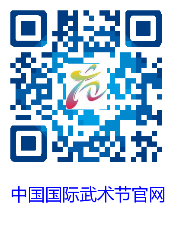 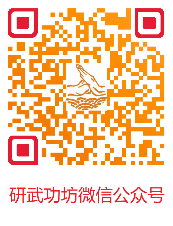 （十二）报到后参赛者发现参赛项目有误，可由领队或教练填写书面更正申请表（在报到服务处领取），请于7月7日下午17点以前交到报到服务处。经编排记录组核准，如更正内容与网上注册报名一致，或与原始邮寄报名表一致，竞赛部将同意更正，如发现不一致，则不予更攺。并将结果及时转告代表队。（十三）为使报名报项准确无误，竞赛部接到各队报名表后将随时与各队沟通，核对报名表内容，也可查阅网上竞赛信息。希望各队报名时详细填写联系人姓名、地址、电话、手机、QQ号和电子邮箱等相关信息；也希望将运动员的手机号填上，以便大赛相关信息可直接通知选手本人。（十四）裁判长、裁判员和仲裁于2018年7月6日报到，具体见裁判通知单。（十五）报名材料发往地址和联系方法：地址：浙江省台州市路桥区路院路2弄1号（三清宫左侧东大门）联系人：黄静联系电话：13958553938QQ号：20853088电子邮箱：tzgjws@126.com大赛官方网站： http://www.wywspx.com网上报名系统网址：http://www.wxtykj.net/tz2018网上下载规程及报名表等：https://pan.baidu.com/s/1ggwZOv5（十六）境内参赛服务费、项目费、委托保险费或住宿预付款等汇款方式（任选一种）：1、从中国农业银行卡直接汇款：开户行：农业银行台州路桥新大街支行账号：6228 4803 6939 8619 071（余青青）2、从中国工商银行卡直接汇款：开户行：台州商城支行 账号：6222081207004292386（余青青）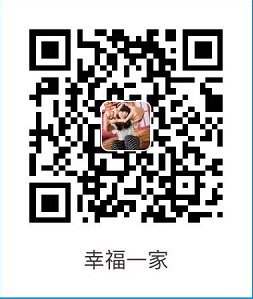 3、支付宝刷卡支付：   账号： yuqingqing456@163.com   户名：余青青   或直接用支付宝二维码支付（扫一扫右面二维码）4、从银行汇款:单位：台州市维扬武术培训有限公司开户行：浙江泰隆商业银行路桥城西支行账号：3301 0901 2010 0020 488【汇款说明：款汇出后请发短信至手机：13666496548核实，联系人：余青青】（十七）国外及港澳台地区缴纳的报名费、项目费、保险费、综合服务费银行汇至：Intermediary Bank: Citibank N.A., New YorkSWIFT BIC: CITIUS33Beneficiary Bank: Zhejiang Tailong Commercial Bank Co., Ltd. SWIFT BIC: ZJTLCNBHBank Address: No.188, Nanguan Road, Luqiao Taizhou Zhejiang China 318050TEL:0086-576-82920516Beneficiary Name: TAIZHOU WEIYANG MARTIAL ARTS TRAINING CO.,LTDBeneficiary A/C No.:3301091420100013389汇款说明：国际通用货币均可汇入，与汇款当天人民币汇率计算。汇款时请在备注栏写明参赛队名及联系人、电话。汇款后将汇款凭据复印件传真到0576-82913177，或发电子邮件至tzgjws@126.com，或发送至微信号zjwushu87906288。（十八）报到交通路线指南：扺达浙江台州市的交通十分方便，飞机可直达台州路桥机场，如到杭州萧山国际机场也有直达台州路桥的客运班车；高铁也可直达台州站下车，均可到达台州市路桥区，路线示意图：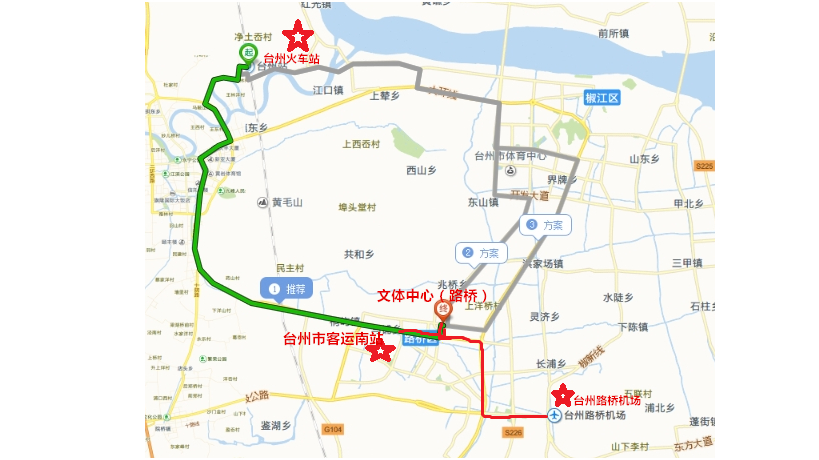 十一、大赛组委会及赛事咨询联系方法：联系人：陈顺安    卢仙春电话：18958055575   13058799028微信号：18958055575微信公众号：yanwu-gongfang官方网址：http://www.wywspx.com十二、仲裁委员会和裁判员：（一）仲裁委员会人员组成和职责范围按《仲裁委员会条例》执行。（二）技术代表、仲裁委员会人员、总裁判长、副总裁判长、裁判长由大会组委会聘请，裁判员由各参赛队委派或大会组委会确认的裁判志愿者组成。十三、本规程未尽事宜将另行通知。十四、本规程解释权归第三届中国·台州国际武术节组委会。附件1：报名项目编号表附件2：中国武术段位海外段位考试规程附件3：第二届国际青少年大众散打王大奖赛竞赛规程附件4：竞赛成绩认可“蓝盾防卫”技术资格标准附件5：竞赛日程附件6：“综合服务费”的相关规定附件7：安全免责声明附件8：荣誉奖评选办法附件9：武术非遗项目展示评奖申报表附件10：开幕式表演项目申报表附件11：裁判志愿者申请书附件12：代表队报名表附件1：2018年第三届中国·台州国际武术节报名项目编号表第一部分 单练拳术、器械基础类项目（动作32式以内）一、单练拳术基础类项目（套路动作数量在32式以内,符合段前级、初段位考试）（一）太极拳基础类项目		国家颁布的普及推广初级太极项目.		杨式太极拳基础类项目：		陈式太极拳基础类项目：		吴式太极拳基础类项目：		武式太极拳基础类项目：		孙式太极拳基础类项目：		东岳、和式、赵堡、武当太极拳基础类项目：	其他式太极拳基础类项目：		（二）木兰拳新拳基础类项目		（三）长拳基础类项目			（四）南拳基础类项目			（五）其它传统拳术基础类项目		二、单练器械基础类项目（套路动作数量在32式以内,符合段前级、初段位考试）（一）太极器械基础类项目		（二）木兰新拳器械基础类项目		（三）长拳器械基础类项目		（四）南拳器械基础类项目		（五）其它传统器械基础类项目		第二部分 单练拳术、器械中高档项目（动作32式以上）一、单练 拳术中、高类项目（套路动作在32式以上，符合所有段位考试）（一）太极拳中、高级类项目（32式以上）国家颁布综合太极拳项目（32式以上）：杨式太极拳项目（32式以上）：			陈式太极拳项目（32式以上）：			吴式太极拳项目（32式以上）：			武式太极拳项目（32式以上）：			孙式太极拳项目（32式以上）：			东岳、和式、赵堡、武当太极拳项目（32式以上）：		其他式太极拳项目（32式以上）：			（二）木兰拳新拳中级项目（32式以上）		（三）长拳中、高级项目（32式以上）		（四）南拳中、高级项目（32式以上）		（五）其它传统拳术中、高级项目（32式以上）		二、单练器械中、高类项目（套路动作在32式以上，符合所有段位考试）（一）太极器械中、高类项目（32式以上）		（二）木兰新拳器械中、高类项目（32式以上）		（三）长拳器械中、高类项目（32式以上）		（四）南拳器械中、高类项目（32式以上）		（五）其它传统器械中、高类项目（32式以上）		第三部分 另类项目				一、单练徒手另类项目（健身气功、跆拳道、空手道）	（一）健身气功系项目				（二）另类（跆拳道品势、空手道品式）		二、单练器械另类项目（剑道、杖道等）		三、跆拳道多人品势				（一）跆拳道混双品势				（二）跆拳道三人团体品势				第四部分 多人练项目（2至5人练项目）		一、多人练徒手项目				二、多人练器械项目（含拳、械混合）		第五部分 套路对打项目			一、徒手对打项目				（一）太极拳对打项目				（二）长拳系对打项目				（三）南拳系对打项目				（四）其它拳系对打项目				二、器械对打项目（含徒手与器械对打）		第六部分 武搏对抗展示类项目		第七部分 集体项目				一、徒手集体项目				（一）太极拳集体项目				（二）木兰拳新拳集体项目				（三）健身气功集体项目				（四）长拳类集体项目				（五）其它综合拳类集体项目			（六）基本功展示集体项目				（七）武搏另类集体项目（须6人及以上）		二、器械集体项目（含徒手与器械混编项目）		（一）太极器械集体项目				（二）木兰新拳器械集体项目			（三）长拳器械集体项目				（四）其它综合类器械集体项目			第八部分 团体综艺表演项目（16人以上大型綜艺项目）第九部分 武术非物质文化遗产评奖项目		一、单练非遗评奖项目				（一）单练徒手项目				（二）单练器械项目				二、多人练非遗评奖项目				（一）多人徒手项目				（二）多人器械项目（含拳、械混合）		三、对打非遗评奖项目				（一）徒手对打项目				（二）器械对打项目				四、集体非遗评奖项目				（一）集体拳术项目（6人以上）			（二）集体器械项目（6人以上）			第十部分 散打竞技项目（实战）		一、大众散打女子A组重量级别：			二、大众散打女子B乙组重量级别：			三、大众散打女子B甲组重量级别：			四、大众散打男子A组重量级别：			五、大众散打男子B乙组重量级别：			六、大众散打男子B甲组重量级别：			填报项目说明:一、本项目编号适用第三届中国台州国际武术节所有赛事报名使用。每个项目类均由6位阿拉伯数字组成：首位分别代表：1-单练项目，2-多人练项目，3-对打项目，4-对抗展示项目，5-集体项目，6-团体综艺项目，7-对抗竞技项目；第二位为：0-徒手，1-器械；第三位为：0-基础类项目（供初段位及段前级技术考试人员选择项目时参考），1-中高档类项目，动作数量要求达32个以上（供所有段前级、初段位和中段位技术考试人员选择项目时参考），2-武术非物质文化遗产评奖类项目，3-另类项目，含气功、跆拳道等，5-多人项目（含多人数、集体项目）；第四至第六位为项目编码序号。二、填报项目时须填写具体的套路名称，凡项目类名称中的名称后加“*”标志的，其套路名称就是项目类名称，如在网上报名的，只要填编码，套路名称会自动显示，不需要再填写。其它未标“*”的，必须填写套路名称。三、填报多人练、对打、对抗展示和集体项目时，如有超过一对或一组报名的，因套路名称是同一名称，为了明确谁和谁配合这一项目，必须在另一对套路名称后加相同数字或字母，如双人练甲人报杨式太极拳A，乙人也填杨式太极拳A。附件22018年中国·台州国际武术节中国武术段位海外考试规程一、时间、地点：2018年7月8日台州路桥二、主办单位：中国武术协会      承办单位：中国·台州国际武术节组委会三、申报资格凡参加第三届中国··台州国际武术节的各国家，香港、澳门、台湾地区及在境内的外籍参赛者均可申报中国武术初段位(一至三段)及中段位(四至六段)的晋升段位考试；10周岁及以下可申报中国武术段前级(一至九级)的晋级考试；接受个别经中国武协同意的高段位考试。四、申报办法（一） 凡申报中国武术段位考试、晋升段位的参赛者，必须申报一项符合或相当于《中国武术段位制系列教程》中的相应段位单练套路技术含量的历年国家颁布的普及推广套路、竞赛套路和经国家认可的各地开展的主要拳种的套路；三至六段者需另加一项拳术或器械套路（须符合一拳一械）。（二） 凡武术段位考试的参赛者，除申报段前一级和一段位者，均须于报名时提供原已取得的中国武术段位证书复印件。（三）填妥“中国武术段位考试申报表” 并附上2cm × 3cm的近照两张、港澳台回乡证、或护照(海外人士)复印件，于报名时交组委会。三、考试形式（一）同一拳种、同一段位，进行集中考试。（二）以其比赛成绩，作为中国武术段位技术考核的认定成绩。（三）理论考试1．段前级、初段位：武礼操作规范，了解武礼的文化含义。2．中段位︰开卷考试，报到时派发考卷，技术考评时交卷。五、段位认定（一）段前级︰一项套路成绩达6分以上；了解武礼的文化含义。（二）初段位：1.一段︰一项套路成绩达7分以上。2.二段︰一项套路成绩达7.5分以上。3.三段︰拳、械两项成绩达15分以上。（三）中段位：1.四段︰拳、械两项成绩达16分以上；理论成绩达75分以上。2.五段︰拳、械两项成绩达17分以上；理论成绩达80分以上。3.六段︰拳、械两项成绩达18分以上；理论成绩达85分以上。六、考试成绩认定和颁发证书凡参加本次中国武术段位制考试的港澳台地区、海外及境内外籍人士，合格者将可以及时取得中国武术段位证书、徽标。七、申报费用（考段服务费）（一）考评费︰每位美金50（二）晋段费︰段前级︰每级美金45                  一段：美金60   二段：美金90   三段：美金130                  四段：美金160  五段：美金200  六段：美金230八、申报规定（一）不能越段报考。例︰如现有三段，只能报考四段，不能报考五段或以上段位。（二）年龄在10周岁及以下，具武术基础者，可申报段前级。（三）习武达1年以上的成年人，即18周岁及以上，可申报考一段。（四）晋升段级时间规定：1. 段前级晋级：取得段前级后须达半年及以上，可申报晋级考试。2．初段位晋段：取得一段或二段后，须达一年及以上，可申报晋段考试。3. 中段位晋段：取得三段至五段后，须达二年及以上，可申报晋段考试。九、备注1. 报名时，须交纳所有用。如因伤病不能参加考试，须在赛前15天提交退考申请，经批准后，可退还考评费和晋段费（报名费除外）。    2. 如考核评定的段位未确认，将退还晋段费（报名费、考评费除外）。十、解释权本执行方法仅适用本次段位考试。根据中国武术段位制在海外的发展需要，不断完善与补充。段位制解释权归中国武术协会。十一、其他未尽事宜，另行通知。附：《中国武术段位制海外人员申报表》                        中 国 武 术 协 会 制                     Printed by the Chinese wushu Association.附件3：第二届国际青少年大众散打王大奖赛竞赛规程一、竞赛年龄分组：儿童组（A组）：12岁以下（2007年1月1日之后出生者）少年乙组（B乙组）：12岁至14岁（2004年1月1日至2006年12月31日）少年甲组（B甲组）；15岁至17岁（2001年1月1日至2003年12月31日）三、竞赛级别：男子A组：21kg-、24kg、27kg、30kg、33kg、36kg、40kg、45kg、50kg、50kg+女子A组：18kg-、21kg、24kg、27kg、30kg、33kg、36kg、40kg、40kg+男子B乙组：30kg-、33kg、36kg、40kg、45kg、50kg、55kg、60kg、65kg、65kg+女子B乙组：27kg-、30kg、33kg、36kg、40kg、45kg、50kg、50kg+男子B甲组：33kg-、36kg、40kg、45kg、50kg、55kg、60kg、65kg、70kg、70kg+女子B甲组：30kg-、33kg、36kg、40kg、45kg、50kg、55kg、55kg+四、参赛要求：1、每单位每级别报名人数不限、男女不限，专业队注册运动员禁止参加比赛。2、运动员按参赛级别报名，比赛检录时称量体重，若体重不符则作弃权论处。3、参赛选手报到时须交15日内县级以上医院出具的体检证明（内容包括：心电图、脑电图、脉搏、血压），无体检证明，不得参加比赛。4、运动员必须办理大赛委托的人身意外伤害保险，其它保险不适用散打比赛，没有保险不得参赛。5、运动员必须征得家长和教练员同意方可参加比赛，并在《安全免责声明》书上签字，没有征得家长和教练员同意的运动员禁止参加比赛。6、运动员自备服装（红和蓝背心短裤各一套）和护具（护齿、护裆、护脚背、缠手带、拳套、头盔、护身；A组运动员必须使用护面头盔）。五、竞赛办法（一）本次比赛为分组个人赛、散打各级别王赛。（二）本次比赛采用中国武术协会最新审定的《武术散打竞赛规则和裁判法》，及以下补充规定：1、A组运动员禁止使用摔法；禁止用拳法和腿法击打对方头部。2、B乙组运动员禁止使用贴身摔法（可使用接腿摔）；禁止用拳法和腿法击打对方头部。3、B甲组运动员禁止用腿法击打对方头部，禁止用拳法连击对方头部。（三）本次比赛采用单败淘汰制；每局比赛1分钟，局间休息30秒。（四）比赛先举行分组个人赛，各分组赛冠军争夺该级别散打王。每级别参赛人员按4人一组分组，由电脑抽签配对，分组赛将决出冠亚军，第三名并列。获得分组赛冠军者将进行该级别散打王的争夺（每级别需有2组及以上）。（五）分组赛只有1人时，则可晋升同年龄组的上一个级别编组；若仍只有1人时，则允许其展示散打基本动作评分获取名次，9分及以上为冠军,8.5分至8.99分为亚军.不足8.5分为第三名。（六）除级别王决赛外，可根据赛程需要决定采取三局二胜或一局决胜，一局决胜每局为90秒。（七）比赛在武术地毯上进行；运动员在6米×6米正方形场地上进行。六、录取名次与奖励（一）青少年大众散打分组赛，分男女、按年龄A、B乙、B甲大组、竞赛级别、级别内小组（4人为一组）录取前三名，分别颁发奖章、证书。（二）青少年各级别散打王争夺赛分男女、按年龄A、B乙、B甲大组，竞赛级别分别录取各级别散打王1名，颁发奖杯、证书、奖金1000元。分组赛少于12组，级别散打王奖金为500元；分组赛少于8组，级别散打王奖金为300元；分组赛少于4组，级别散打王奖金为200元；分组赛少于2组，级别散打王只颁奖杯和证书。七、竞赛日程与报名、报到，执行总规程 附件4： 竞赛成绩认可“蓝盾防卫”技术资格标准在本次比赛中，获对打、武搏对抗展示类项目一、二、三等奖者，或大众散打成绩者，依据以下条件，可以申报相应“蓝盾防卫”星级、“功夫之星”等级的申报与晋级。说明：参赛者符合以上年龄（周岁），也符合实际训练年限，并且在本次比赛中获对打、武搏对抗展示类项目金、银、铜奖者，或大众散打成绩标准者，即可凭参赛“获奖证书”（注明“蓝盾防卫”资格晋升证明书）复印件，申报符合条件的“蓝盾防卫”星级资格，直接领取防卫资格证书（格斗证）。只参与套路单练、多人练和集体项目者，凭金牌获奖证书可现场加试防卫技能，成绩合格者可认定相应的“蓝盾防卫”星级和少儿“功夫之星”等级。原已取得“蓝盾防卫”星级资格证书者，如比赛中获取该晋升星级的成绩者，可凭参赛“获奖证书”（注明“蓝盾防卫”资格晋升证明书）和原星级资格证书复印件，申报晋升星级。对“周岁”年龄的解释：指运动年龄计算方法，即当年1月1日出生和12月31日出生者，均为同一年计算。凡报名时确认申报“蓝盾防卫”星级资格证者，在获取“获奖证书”时，才会有“‘蓝盾防卫’资格晋升证明书”字样。未申报者，证书上无此字样（报名时勾选）。大赛设“蓝盾防卫”各类证书临时办理处，可凭《“蓝盾防卫”资格晋升证明书》直接办理“蓝盾防卫”星级证书和免费领取“功夫之星”等级证书。未办理的，赛后可直接到蓝盾防卫技术中心办理“蓝盾防卫”各类证书可，按“《浙江“蓝盾防卫”星级资格认证》管理办法（试行）”领取，也可邮寄到中心办理。邮寄和联系地点为：浙江省杭州市下城区朝晖路153号 金都华庭5号楼二楼 《浙江蓝盾防卫》。联系人：陈鶴皋，邮编：310004，电话：13958016371、15355469078，0571-85111302。附件5： 2018年第三届中国·台州国际武术节竞赛日程注：日程最后根据竞赛项目编排确定，以赛前7天公布日程为准附：报名参赛时间进度表 阅读规程、确定人员项目及相关材料 2018年4月12日至6月7日24点以前报名（网上注册直接填报；邮寄报名填写报名表） 6月17日前申报“开幕式表演”项目截止时间  6月25日以前申请更改报名内容处理最后期限. 6月25日24时以前为退赛处理最后期限  6月26日至7月5日24点为“全能王中王”争夺赛的网上候选人投票时间  6月26日至7月5日24点为“武术非遗项目”评奖网络投票时间  6月30日24点以前《荣誉奖项名单推荐》截止时间  7月6日公布“全能王中王”争夺赛和“武术非遗项目”评奖网上投票结果  7月7日15:00前武术节代表队报到，18:00举行“欢迎晚宴” 7月8日至9日上午举行武术节赛事活动，下午离会附件6： 2018年第三届中国·台州国际武术节“综合服务费”的相关规定境内外组队报名参加“2018年第三届中国·台州国际武术节”综合服务项目的相关规定如下：一、凡参加“2018年第三届中国·台州国际武术节”的国外、香港、澳门、台湾地区和国内代表队都可以选择“综合服务费”项目参与大赛，并享受 “大赛食宿赛事”全程服务的待遇。二、综合服务相关费用及待遇：1.综合服务费：人民币1790元/每位（7月7日入住、9日离会）【含3天2夜住宿（四星标准）及全天餐饮、市内交通、保险费、报名费，免参赛项目费；7月8日14时前离会，中途离会的，不退综合服务费；如有特殊情况提前报到或延后离会的，须在报名时说明】。2.凡交纳综合服务费的团体，组团队人数超过16人（含16人）可免其中1人全额综合服务费；超过32人（含32人）可免其中2人全额综合服务费,依此类推。3. 宾馆住宿安排双人标准间，每房间安排两位。4. 如需其他住房标准，报名时请提出书面申请，其大会的综合收费标准如下：(1)双人住套间：每人每天增缴人民币300元；(2)单人住套间：每人每天增缴人民币600元；(3)单人住标准间：每人每天增缴人民币300元5.交了综合服务费的人员，赠送价值280元的欢迎晚宴和全部参赛项目费。三、已交纳综合服务费的代表队直接抵达台州机场或台州火车站的，请预先告之到达时间、航班号、车次和人数，以便接送站，接送是免费的。凡须到上海机场、杭州萧山机场和温州机场接送者，可与大会联系安排车辆，大会收取成本费。四、要求大赛前后安排观光旅游的代表队可与接待部联系，大会将根据各代表队要求给予安排，费用自理。联系人：蒋宇，电话：13586002229。五、随队观摩、旅游人员的费用：凡随队前来观摩、旅游的人员（报名时注明随队人员），交纳综合服务费后，在大会比赛期间均可享受大会综合服务的优惠待遇。并可免费安排观摩比赛。六、向大会缴纳的报名费、综合服务费汇至银行账户（见总规程）。附件7：        2018年第三届中国·台州国际武术节安全免责声明代表队：                                         共        人；参赛日期2018年7月7日至9日。请各代表队负责人阅读并告诉自己的运动员，了解并同意遵守下列事项：1、清楚了解，任何意外伤害事故，参赛运动员必须负完全的责任；清楚了解承办单位在赛事中提供的有关医疗救援的一切措施，是最基本的急救方法；在进行急救时所发生的一切意外事故，责任均由参赛运动员承担。2、主办和承办方对在比赛时所发生的任何意外事故及灾难，不承担任何责任；3、参赛运动员保证没有摄取任何药物（兴奋剂）或毒品；4、参赛运动员保证没有参与或涉嫌任何非法活动；5、参赛运动员保证在身体上及精神上是健康健全者，适合参加竞技比赛；6、参赛运动员须自行保管个人财物与贵重物品，在赛场内所发生的任何遗失、偷窃或损坏事件，主办和承办方不承担任何责任。7、参赛运动员同意以及遵守由国家和主办单位制定的一切有关赛事规则、规程，如有任何异议，均需遵照大会之仲裁条例进行。8、参赛运动员对于一切活动包括练习、比赛及各活动，可能被拍摄或录影或电视现场直播等，同意由主办单位以全部或部分形式、或以任何语言、无论有否包括其他物资，在无任何限制下，使用本人的姓名、地址、声音、动作、图形及传记，资料以电视、电台、录像、媒体图样、或任何媒介设备，乃至今后有所需要的时候，本人将不做任何追讨及赔偿。请运动员在以下表中签字承认，同意及确定我已经阅读，明确了解并同意遵守以上所列的所有条款/事项：(单位由负责人签名，个人由本人签名，确认参赛项目/参赛人员身体健康和年龄属实) 代表队负责人签名（个人参赛本人签名）：                    联系手机和电话：                             年   月   日（本表可复印，可下载后加长）注：本声明每队1份，由运动员本人独立签名，代签后果自负，并由代表队负责人签字。未满18岁的运动员还须由家长或监护人签字；身份证、或户口本、或年龄证明件附在本表后面备查。附件8：    2018年第三届中国·台州国际武术节荣誉奖评选办法各参赛代表队：本届武术节将对参赛代表队及成员进行荣誉奖项的评选，武术节组委会将根据报名名单和各队推荐名单进行审核最后确认，组委会将在“欢迎晚宴”上颁发国际武术节荣誉奖项。推荐办法如下：一、最佳运动队条件：①参赛选手人数必须在30人以上的代表队；②或参赛选手达25人以上以幼儿园、学校名义、政府机关名称、街道社区、农村乡镇名称组队参赛队伍；③或参赛选手达10人以上连续三届报名参加中国台州国际武术节赛事的同一单位。名额：每队可推荐符合以上任一条件的代表队1个。二、最佳领队、最佳教练员条件：组织参赛选手人数达12至20人以上（包括组织多个代表队的总人数），并在以往比赛中其队员取得至少5项冠军的代表队领队、或教练员（提名领队和教练不能为同一人）。名额：符合①参赛人数达12人以上的队可推荐领队、或教练1人，②参赛人数达20人以上的队可推荐领队和教练各1人，③参赛人数达35人以上的队可推荐领队1人和教练2人。三、最佳运动员条件：各代表队可推荐武德高尚、训练刻苦、工作学习较好、武艺高超的选手。名额：代表队选手人数在：① 4至10人可推荐1人，② 11至20人的可推荐2人,③每增10人以内增加1人。注：推荐名单请与报名单同时上报，最迟不超过6月30日。网上报名的代表队可直接在网上填报。所有推荐名单须符合推荐条件，所提名单必须报名参赛成员。组委会根据推荐名单和报名情况进行审核，凡不符合上述条件的推荐表（包括超报）一律作为废表处理。2018年第三届中国·台州国际武术节荣誉奖推荐表代表队全称（盖章）：                                                  参赛运动员人数：     人推荐人：代表队：                        领队签名：                             年   月   日附件9：2018年第三届中国·台州国际武术节武术非遗项目展示评奖申报表申报要求：展示时间在4分钟内（含上下场时间）。申报单位：                                    注：武术非遗展示评奖项目可由各非遗传承单位申报，提供申报表发送至：tzgjws@126.com，与6月7日前随比赛报名材料上报组委会办公室。武术非遗展示评奖网上投票从6月26日至7月5日24点截止，7月8日进行现场评奖。附件10：2018年第三届中国·台州国际武术节开幕式表演项目申报表申报要求：表演时间在4分钟内（含上下场时间）。表演要热烈、积极、健康、向上，体现中华武术文化内涵，通过运用艺术的表现形式与表现手法，实现对民间体育新的艺术创造，赋予时代感，吸引更多的人参加到武术锻炼中来，倡导科学健身观，服务于全民健身运动。提倡集体型 目的申报。申报单位：                                    注：开幕式表演项目于2018年6月17日前上报组委会办公室，提供申报表和表演项目视频U盘或邮箱发送至tzgjws@126.com，经组委会审核确定。附件11：        2018年第三届中国·台州国际武术节裁判志愿者申请书大赛组委会：本人已取得二级及以上武术裁判员资格，学习了最新颁发的《传统武术套路竞赛规则》和有关规程、补充规定。学习和掌握了基本操作方法。本人身体健康，有一定业务能力，非常希望在大赛中锻炼自己。为此特向大会组委会要求同意我参加比赛的裁判工作。保证遵守大会一切规章制度、依据规程、规则公正、公平、认真、严肃执法。特此申请，请批准。申请人：                2018年    月    日申请人详细联系方式：（须通知单位者请在单位前打√）擅长裁判项目：□竞技武术    □传统武术    □散打 裁判等级：                 □单位：                                联系地址：                                                         手机（必填）：                     微信号：                         （申请人填写后，可直接将申请书电子版或拍成照片，于2018年6月7日前发大赛邮箱：tzgjws@126.com或发微信号：18958055575。本次大赛吸收裁判志愿者30人，经本人申请，批准后，通知单位或本人，并办理裁判志愿者确认手续）附件12-1：2018年第三届中国台州国际武术节代表队报名表（1）代表队或个人签名或盖章：                                                                                       年     月   日（本表可复印使用）   说明：1.序号为参赛队员的序号，每位选手只有一个序号。凡超编领队、教练、其它随队人员名单报在参赛队员之后，并在备注栏中注明身份。2.每个项目填写一栏，如报四个项目，则填写4栏，运动员为同一序号，分三栏填写；出生年月填写4位数字的年份即可，不要填写周岁数，如1963年5月出生，须填4位数“就可以了，不准填年龄“或2位出生年份数“。3.纪念衫尺码按特大至特小顺序填报：XXXL、XXL、XL、L、M、S、XS。  4.参加中国武术段位海外段位考试人员还须另填报《海外段位考试申报表》及相关材料，详见附件2。附件12-2：2018年第三届中国台州国际武术节代表队报名表（2）代表队： 说明：1、所有费用，均以人民币结算。填报人员较多，可加长此表，或复印此表，均为有效。也可从网上下载后加长表格。                     （本表可复印）      2、报名选手达10人及以上的，则可免其中任何1人报名费，只要在报名费栏内填“免”即可。各级武术组织的会员或成员请在备注栏注明。综合服务费满16人，可免1人的综合服务费。     3. 申报海外段位考试人员按附件2《中国武术段位海外段位考试规程》中相关费用缴纳，不计算在本表内。中国·台州国际武术节组委会中国·台州国际武术节组委会目  录目  录邀请函32018年第三届中国·台州国际武术节总规程4参赛项目报名编号分类表18单练拳术、单练器械基础类项目18单练拳术、单练器械高档类项目21另类项目26多人练项目27套路对打项目27武搏对抗展示类项目28集体项目、团体综艺表演项目28武术非物质文化遗产评奖项目28  散打竞技项目30中国武术段位海外段位考试规程、段位申报表31青少年大众散打王大奖赛竞赛规程32“蓝盾防卫”技术资格标准33竞赛日程34“综合服务费”的相关规定35安全免责声明36荣誉奖评选办法37武术非遗项目展示评奖申报表38开幕式表演项目申报表39裁判志愿者申请书40参赛报名表1（报名报项）41参赛报名表2（费用计算）42编码项目类名称编码项目类名称编码项目类名称1000008式太极拳*10000116式太极拳*10000224式简化太极拳*10000332式太极拳*编码项目类名称编码项目类名称编码项目类名称100010杨式太极初段位套路100011五式太极拳(日版)*100012六式太极拳（甬版）*100013六手太极功*100014太极瑜伽功（太极11势）*100015简易18式太极拳(甬版)*10001613式太极拳（台版）*100017太极拳十三式*100018杨式精练太极拳100019田式精练太极拳100020牛式精练太极拳100021李式精练太极拳100022褚式精练太极拳100023郑曼青精练太极拳100024杨式传统初级套路编码项目类名称编码项目类名称编码项目类名称100030陈式太极初段位套路100031陈式传统初级套路100032陈式太极王西安拳法8式*100033陈式太极王西安拳法24式100034陈式太极拳精要18式*编码项目类名称编码项目类名称编码项目类名称100040吴式太极初段位套路*100041吴式传统初级套路编码项目类名称编码项目类名称编码项目类名称100050武式太极初段位套路*100051武式传统初级套路编码项目类名称编码项目类名称编码项目类名称100060孙式太极初段位套路*100061孙式传统初级套路编码项目类名称编码项目类名称编码项目类名称100073东岳太极拳一路*100070和式太极初段位套路*100071和式传统初级套路100072赵堡传统精练太极拳编码项目类名称编码项目类名称编码项目类名称100080太极禅八式*100081观海威太极拳100082太极导引功*100083其它简易太极拳编码项目类名称编码项目类名称编码项目类名称100100规定木兰拳28式*100101蝶恋花拳术*100102初级木兰拳100103初级抒怀拳系列100104初级韵律武术系列100105初级武韵拳系列100106其它初级新编新拳系列编码项目类名称编码项目类名称编码项目类名称100200五步拳*100201长拳初段位套路100202少林拳初段位套路100203自卫防身术初段位套路100204初级长拳一路*100205初级长拳二路*100206初级长拳三路*100207国家少年规定长拳*100208少年自选长拳*100209幼儿长拳套路（幼儿国际赛项目）100210自编幼儿长拳（幼儿国际赛项目）100211幼儿长拳套路（省编）100212其它自编幼儿长拳100213小学长拳(教材)100214小学长拳(自编)100215中学长拳(教材)100216中学长拳(自编)100217三字经拳*100218军体拳*100219其它初级类长拳100220基础拳（台版）*100221北京少年长拳*100222擒敌拳*100223武术散手套路100224少林拳初级规定套路*100225十路、十二路弹（谭、潭）腿100226传统初级少林拳术编码项目类名称编码项目类名称编码项目类名称100300咏春拳初段位套路*100301五祖拳初段位套路*100302佛家七星拳*100303金枪拳(南拳)*100304黑虎拳(南拳)*100305天罡拳(南拳)*100306梅花拳(南拳)*100307岳家拳(南拳)100308戚家拳(南拳)100309白眉拳(南拳)100310四明短打拳*100311岭南内家拳(南拳)100312铁线拳(南拳)100313温州南拳双峰*100314温州南拳小八卦*100315扎战拳（爪剪）*100316小练拳*100317南猴拳*100318四门拳*100319南罗汉拳*100320百手联（百岁练拳）*100321中坛（壇）拳*100322温州南拳白鹤门100323温州南拳飞熊拳法100324温州南拳飞熊罗汉拳法100325温州南拳五支拳法100326温州南拳五枝拳法100327温州南拳五祖拳法100328五支拳东山下法100329五基拳法（雄奇拳）100330牛角拳法100331凤翔拳法100332中栏拳法100333瓯渠拳法100334白鹤拳法100335鶴拳女人法100336功仇拳法100337攻柔拳法100338功柔拳法100339擒柔拳洘100340南拳鹤篦法（中鹤、高鹤、矮鹤）100341南拳刚柔法（非遗）100342刚柔虎鶴拳法100343刚柔虎形拳法100344刚柔龟形拳法100345金门刚柔拳法100346虎鶴拳法100347虎安拳法100348虎鹤双形拳法100349南少林定毅拳法100350南少林罗汉拳法100351悟肢拳法100352悟肩拳法100353悟鸡拳法100354挺宇拳法100355马坦拳法100356温州步拳100357温州鹤拳100358温州战拳100359温州连环拳100360温州基础南拳（娘拳）100361温州南拳五鸡拳法100362温州南拳五龟拳法100363四门十字*100364十三拳*100365五虎落山（下山）*100366温州南拳小连环*100367罗汉拳100368罗汉串穴*100369交合拳*100370巨拳*100371金刚拳*100372连环拳*100373连步拳*100374少林十三手*100375童子功*100376少林十步拳*100377少林五行八法*100378少林黑虎拳*100379少林金刚拳*100380少林八法拳*100381少林功力拳*100382少林七星拳*100383少林天罡拳*100384十二连拳*100385母子拳*100386少林五行拳*100387易筋经拳法100388方家拳（方国珍）100389幼儿南拳100390传统基础南拳100391水浒名拳100392蔡李佛刘莫洪诸家拳(南拳)100393侠拳(南拳)100394巫家拳(南拳)100395船拳(南拳)100396江南船拳100397舟山船拳100398短打类(南拳)100399洪拳(南拳)100400江苏阳湖拳100401地术拳（狗拳）*100402南少林拳东山下法*100403缩山拳（台州）*100404出山拳*100405猷辂拳*100406南罗汉拳100407罗汉十八手*100408六路*100409攻战八法*100410四门连环*100411八步翻身*100412展旗引风肘*100413七星北斗*100414四步连环*100415四门弓*100416五基中坛*100417女枝基础拳*100418七星坠地*100419三箭100420基础十三式*100421女基中栏100422龟形拳*100423飞虎拳*100424母拳千宗*100425三步前（南拳）*100426太祖长拳100427少林红拳100428少林洪拳100429南山短打*100430委羽拳（道家拳法）100431少林桥手(南拳)100432詠春-标指*100433詠春-小念头*100434詠春-寻桥*100435地方传统基础南南编码项目类名称编码项目类名称编码项目类名称100500八卦掌初段位套路*100501八卦基础八掌*100502传统基础八卦掌100503形意拳初段位套路*100504形意拳初级规定套路*100505传统基础形意拳100506浑元基础形意拳100507大成拳(意拳)健身桩连练100508通臂拳初段位套路*100509通臂拳初级规定套路*100510传统基础通臂拳100511八极拳初段位套路*100512八极拳初级规定套路*100513传统基础八极拳100514戳脚初段位套路*100515传统基础戳脚100516翻子拳初段位套路*100517传统基础翻子拳100518螳螂拳初段位套路*100519基础螳螂拳100520螳螂拳初级规定套路*100521劈挂掌初级规定套路*100522传统基础劈挂拳100523武林活拳一路*100524脱战拳(精武)*100525十字战拳(精武)*100526功力拳(精武)*100527精武简化拳*100528武当十三势100529武当太乙七星步100530传统武当基础拳术(非太极类)100531传统精武基础拳术100532传统基础峨嵋拳术100533鞭拳基础套路100534礼孝拳100535毛利拳术100536落路架（原始内家）*100537顺风锤（原始内家）*100538推扳手（原始内家）*100539南兵拳（原始内家）*编码项目类名称编码项目类名称编码项目类名称11000016式太极剑*11000132式太极剑（简化）*110002东岳太极剑一路*110003杨式传统基础太极剑110004陈式传统基础太极剑110005吴式传统基础太极剑110006孙式传统基础太极剑110007其它式基础太极剑110008杨式传统基础太极刀110009陈式传统基础太极刀110010吴式传统基础太极刀110011孙式传统基础太极刀110012东岳太极刀一路*110013杨式13式太极刀*110014陈式13式太极刀*110015其它式基础太极刀110016太极单环110017太极单扇110018太极鞭杆110019太极球110020太极柔力球110021太极拂尘110022龙身蛇形太极短器械110023古月派养生武舞器械110024东岳太极棍一路*110025其它基础太极棍（棒）110026东岳太极枪一路*110027其它基础太极枪110028其它基础太极长器械110029其它基础太极双器械编码项目类名称编码项目类名称编码项目类名称110100木兰基础单剑110101蝶恋花剑术*110102抒怀基础剑110103武韵基础剑110104木兰基础单扇110105木兰圈110106木兰新拳基础类器械编码项目类名称编码项目类名称编码项目类名称110200剑术初段位套路*110201初级剑术（58版）*110202少儿自选剑110203短棍段位套路*110204二节棍段位套路*110205初级刀术（58版）*110206少儿自选刀110207其它初级类短器械110208初级棍术（58版）*110209少儿自选棍110210初级枪术（58版）*110211少儿自选枪110212其它初级长类器械编码项目类名称编码项目类名称编码项目类名称110300基础自选南刀110301少儿南刀110302詠春-八斩刀*110303基础自选南棍110304少儿南棍110305詠春-六点半棍*110306詠春-木人桩*110307其它基础类南派器槭编码项目类名称编码项目类名称编码项目类名称110400少儿剑术110401基础传统剑术110402少儿刀术110403基础传统刀术110404少儿棍术110405基础传统棍术110406毛利棍术110407少儿枪术110408基础传统枪术110409基础传统类器械编码项目类名称编码项目类名称编码项目类名称10100142式太极拳竞赛套路*101002第二套国际太极拳竞赛套路*101003第三套国际太极拳竞赛套路*10100448式太极拳*10100566式综合太极拳*101006自选太极拳(竞技难度套路)*编码项目类名称编码项目类名称编码项目类名称101010杨式太极中段位套路*101011杨式太极竞赛套路（40式）*101012杨式传统85式太极拳*101013杨式传统88式太极拳*101014杨式传统108式太极拳*101015田式太极拳（田兆麟）101016牛式太极拳（牛春明）101017李式太极拳（李雅轩）10101864式太极拳（台版）*10101999式太极拳（台版）*101020熊氏太极拳（台湾版）101021郑氏太极拳（郑曼青）101022叶式太极拳（叶大密）101023褚式太极拳（褚桂亭）101024杨式太极拳组编编码项目类名称编码项目类名称编码项目类名称101030陈式太极中段位套路*101031陈式太极竞赛套路（56式）*101032陈式简化太极拳（38式）*101033陈式太极新架一路*101034陈式太极老架一路*101035陈式太极新架二路（炮锤）*101036陈式太极老架二路（炮锤）*101037忽雷架太极拳101038混元太极拳101039陈式混元炮锤*101040陈式太极王西安拳法42式*101041陈式太极王西安拳法散手套路*101042陈式太极王西安拳法综合套路*101043陈式太极拳组编编码项目类名称编码项目类名称编码项目类名称101050吴式太极中段位套路*101051吴式太极竞赛套路（45式）*101052三皇炮锤*101053全佑太极拳101054吴式传统太极拳101055吴式太极拳组编编码项目类名称编码项目类名称编码项目类名称101060武式太极中段位套路*101061武式太极竞赛套路（46式）*101062武式传统太极拳101063武式太极拳组编编码项目类名称编码项目类名称编码项目类名称101070孙式太极中段位套路*101071孙式太极竞赛套路（73式）*101072郝式太极拳101073孙式传统太极拳101074孙式太极拳组编编码项目类名称编码项目类名称编码项目类名称101080东岳太极拳二路*101081和式太极中段位套路*101082赵堡和式太极拳101083赵堡太极竞赛套路36式*101084赵堡传统太极拳101085和式传统太极拳101086赵堡太极拳72式*101087赵堡忽雷架太极拳101088武当传统太极拳101089武当赵堡太极拳101090武当太乙五行拳101091武当三丰太极拳101092张三丰原式太极拳*101093张三丰道家养生太极拳*编码项目类名称编码项目类名称编码项目类名称101100浑元太极拳（山西）101101五行八法*101102子午太极拳（傅山拳）101103凤翔拳(太极)101104八卦太极拳*101105两仪太极拳*101106南山绵拳101107佛拳·观音拳*101108佛拳·观音养生功*101109罗汉变式（何长海）*101110太极散手套路*101111禅太极101112无极太极拳101113中和太极拳101114行功太极拳101115神功太极拳101116槐园太极拳101117宫廷太极拳101118传统杜式太极拳101119自然太极拳101120太极心意拳101121养身太极拳101122古月派养生武舞101123圆太极拳（陈金夏）101124张式太极拳（闽）101125黄氏太极拳101126老六路太极拳101127温州南太极拳101128龙身蛇形太极拳101129太极健身功法101130其它太极拳编码项目类名称编码项目类名称编码项目类名称101200中级木兰拳101201中级抒怀拳系列101202级韵律武术系列101203级武韵拳系列101204其它中级新编新拳系列编码项目类名称编码项目类名称编码项目类名称101300长拳中段位套路101301少林拳中段位套路101302自卫防身术中段位套路101303国家乙组规定长拳（60版）*101304甲组男子规定长拳（60版）*101305甲组女子规定长拳（60版）*101306长拳第一套国际竞赛套路*101307长拳第二套国际竞赛套路*101308长拳第三套国际竞赛套路*101309少林拳中级规定套路*101310少林拳高级规定套路*101311自选长拳*101312华拳101313查拳101314红拳101315炮拳101316花拳101317花架拳101318少北拳101319传统少林拳术101320其它传统长拳编码项目类名称编码项目类名称编码项目类名称101400咏春拳中段位套路*101401五祖拳中段位套路*101402南拳第一套国际规定套路*101403南拳第三套国际规定套路*101404自选南拳*101405虎鹤双形*101406咏春拳传统套路101407五祖拳传统套路101408蔡李佛拳传统套路101409太祖拳(南拳)101410传统温州南拳101411传统浙东南拳101412传统金华南拳101413传统台州南拳101414其它传统浙江地方南拳101415传统广东地方南拳101416传统福建地方南拳101417传统江西地方南拳101418传统广西地方南拳101419传统湖南地方南拳101420传统湖北地地方南拳101421传统贵州南地方南拳101422传统四川地方南拳101423传统江苏地地方南拳101424其它地方传统南拳编码项目类名称编码项目类名称编码项目类名称101500八卦掌中段位套路*101501八大掌*101502八卦游身连环掌*101503传统八卦掌101504阴阳八盘掌101505形意拳中段位套路*101506形意拳中级规定套路*101507形意拳高级规定套路*101508传统形意拳101509浑元形意拳101510大成拳(意拳)101511通臂拳中段位套路*101512通臂拳中级规定套路*101513通臂拳高级规定套路*101514传统通臂拳101515八极拳中段位套路*101516八极拳中级规定套路*101517八极拳高级规定套路*101518传统八极拳101519八极拳大架101520八极拳小架101521戳脚中段位套路*101522传统戳脚101523翻子拳中段位套路*101524传统翻子拳101525螳螂拳中段位套路*101526劈挂掌中级规定套路*101527劈挂掌高级规定套路*101528传统劈挂拳101529螳螂拳中级规定套路*101530螳螂拳高级规定套路*101531梅花螳螂拳101532七星螳螂拳101533崩步螳螂拳101534其它传统螳螂拳101535心意六合拳*101536地躺拳*101537地滚拳*101538风魔掌*101539武林活拳二路*101540武林活拳三路*101541武当拳（国家审定武当标准套路）101542武当太乙拳（国家审定武当标准套路）101543传统武当拳术(非太极类)101544传统精武拳术101545传统峨嵋拳术101546鹰爪拳101547蛇拳101548猴拳101549虎拳101550龙拳101551鹤拳101552黒虎白鹤拳101553地术拳101554醉拳101555其它象形拳101556绵拳101557棉张拳101558唐手拳101559内功拳101560迷踪拳101561花拳、柔拳101562崆峒派拳101563无极拳101564苌家拳101565敦煌拳101566硬门拳（江西安义）101567内家醉八仙拳势*101568七十二行拳（原始内家）*101569雷公飞心腿（原始内家）*101570三十六计拳（原始内家）*101571小九天（阴阳十八法）*101572贯气诀（玄功绝技）*101573文十段（玄功绝技）*101574武十段（玄功绝技）*101575十二段锦（玄功绝技）*101576十二成一（原始内家）*101577靠打（龙行圣手）*101578纏打（龙行圣手）*101579脱打（龙行圣手）*101580其它传统拳术101581传统武术功法101582其它地方主要拳种编码项目类名称编码项目类名称编码项目类名称11100042式太极剑（竞赛套路）*111001武当太极剑（49式）*111002东岳太极剑二路*111003竞技自选太极剑*111004东岳太极刀二路*111005健身太极刀*111006杨式传统太极刀111007陈式传统太极刀111008吴式传统太极刀111009孙式传统太极刀111010赵堡太极单刀111011其它式太极刀术111015孙式传统太极剑111016赵堡传统太极剑111017张三丰道家养生太极剑111018其它式太极剑术111019赵堡太极锏111020其它太极短器械111021东岳太极棍二路*111022太极导引杖*111023太极大杆（3米）*111024太极棒(棍)111025太极杖（拐）111026赵堡太极棍111027太极大刀111028赵堡春秋大刀111029赵堡太极大斧11103018式太极枪*111031太极枪111032东岳太极枪二路*111033太极大枪（3米）*111034其它太极长器械111035太极双剑111036太极双刀111037太极双锏111038太极双扇111039太极双环111040太极拂尘剑111041赵堡太极双刀111042孙式太极双器械111043其它太极双器械编码项目类名称编码项目类名称编码项目类名称111100规定木兰单剑（48式）*111101规定木兰单扇（38式）*111102蝶恋花剑术*111103抒怀剑111104木兰剑111105武韵剑111106木兰刀111107抒怀刀111108武韵刀111109木兰单扇111110木兰双圈111111自选木兰双剑111112自选木兰双刀111113自选木兰双扇111114天竺双刺*111115其它木兰新拳类器碱编码项目类名称编码项目类名称编码项目类名称111200剑术中段位套路*111201短棍中段位套路*111202二节棍中段位套路*111203乙组规定剑（63版）*111204甲组规定剑（62版）*111205剑术一套国际规定套路（89版）*111206剑术二套国际规定套路（99版）*111207剑术三套国际规定套路（13版）*111208自选剑术*111209乙组规定刀（63版）*111210甲组规定刀（62版）*111211刀术一套国际规定套路（89版）*111212刀术二套国际规定套路（99版）*111213刀术三套国际规定套路（13版）*111214自选刀术*111215其它自选短器械111216乙组规定棍（63年版）*111217甲组规定棍（62年版）*111218棍术一套国际规定套路（89版）*111219棍术二套国际规定套路（99版）*111220棍术三套国际规定套路（13版）*111221自选棍术*111222乙组规定枪（63版）*111223甲组规定枪（62版）*111224枪术一套国际规定套路（89版）*111225枪术二套国际规定套路（99版）*111226枪术三套国际规定套路（13版）*111227自选枪术*111228其它自选长器械编码项目类名称编码项目类名称编码项目类名称111300南刀三套国际规定套路（13版）*111301自选南刀111302传统南刀111303传统南剑111304传统南派单短器械111305南棍一套国际规定套路*111306南棍三套国际规定套路（13版）*111307自选南棍*111308单头棍111309四门棍*111310传统南棍111311丈二棒老爷法111312丈二棒冲针法111313丈二棒沉爷法111314温州南棍111315瓯渠南棍111316齐眉棍111317温州梅花棍*111318温州基础南棍111319其它传统棍术111320传统南枪111321其它南派长器械111322其它南派双器械编码项目类名称编码项目类名称编码项目类名称111400少林剑111401查剑111402盘龙剑*111403提袍剑*111404三光剑*111405武当剑（非太极剑）111406武当剑（国家审定武当标准套路）111407长穗剑111408青萍剑*111409醉剑111410双手剑111411三才剑*111412行云剑*111413龙行剑*111414形意剑*111415八卦剑*111416悌袍剑*111417紫光剑*111418武当太乙玄门剑*111419浑元禅门剑*111420其它传统剑术111421梅花单刀*111422查刀111423少林刀111424九环刀111425形意刀*111426劈挂刀*111427苗刀*111428八卦刀*111429梅花刀*111430通背刀*111431委羽刀(道传)111432抱月刀*111433其它传统刀术111434单锏111435拂尘111436镰111437铁尺111438伞111439单扇111440单钩111441勺子111442吹笛111443花篮111444滚灯111445单匕首111446判官笔111447旗子功111448槌法111449石锁111450板凳111451雨伞法111452其它传统短兵单器械111453水浒名拳传统器械111454峨嵋派拦手门器械111455南山功夫系列传统器械111456猴棍111457醉棍111458少林棍111459少林阴手棍*111460少林阴阳棍*111461五虎群羊棍*111462无极棍*111463查棍111464疯魔棍*111465短棍111466拐杖111467鞭杆111468传统棍术111469梅花枪*111470六合枪*111471少林枪111472锁喉枪*111473岳家枪111474其它传统枪术111475禅杖111476长烟杆111477钯111478门闩111479月牙铲111480大刀111481三尖叉111482短柄斧111483扑刀（双手带）111484蛇矛类111485戈戟类111486狼牙棒111487耙111488扒111489镋111490扁担111491船桨111492大斧111493抛钢叉111494锄头法111495其它传统长兵单器械111496双剑111497双刀111498双钩111499双匕首111500双枪111501双拐111502双锤111503双锏111504双镰111505双斧111506双戟111507峨嵋刺111508判官双笔111509金刚臂111510子午鸳鸯钺111511双梭111512双环111513铁圈111514盾牌刀111515双铁球111516其它双器械111517单鞭（九节鞭）*111518绳镖*111519双鞭*111520长二节棍*111521单短二节棍*111522双二节棍*111523三节棍*111524单刀鞭*111525梢子棍*111526流星锤*111527双流星*111528牧羊鞭*111529天罡鞭*111530其它传统软器械111531内家短棍行山杖*111532内家反手刀*111533内家反手剑*111534内家盘龙四面八方刀*111535内家陀杀刀*111536内家陀杀剑*111537四明长剑技*111538内家鹅头剑谱*111539内家伤剪*111540原始内家拳器械类编码项目类名称编码项目类名称编码项目类名称103000易筋经*103001五禽戏*103002六字诀*103003八段锦*103004十二段锦*103005大舞*103006马王堆导引术*103007练功18法*103008易筋经竞技气功*103009五禽戏竞技气功*103010六字诀竞技气功*103011八段锦竞技气功*103012其它健身功法103013经络养生功*编码项目类名称编码项目类名称编码项目类名称103020太极1章（跆拳道）*103021太极2章（跆拳道）*103022太极3章（跆拳道）*103023太极4章（跆拳道）*103024太极5章（跆拳道）*103025太极6章（跆拳道）*103026太极7章（跆拳道）*103027太极8章（跆拳道）*103028高丽（跆拳道）*103029金刚（跆拳道）*103030太白（跆拳道）*103031平原（跆拳道）*103032十进（跆拳道）*103033地跆（跆拳道）*103034天拳（跆拳道）*103035汉水（跆拳道）*103036特技（跆拳道）*103037击破（跆拳道）*103038空手道品式编码项目类名称编码项目类名称编码项目类名称113000跆拳道（踢打功力表演）113001剑道（动作连贯展示）113002杖道（动作连贯展示）编码项目类名称编码项目类名称编码项目类名称203000太极1章（跆拳道2人混双品势）*203001太极2章（跆拳道2人混双品势）*203002太极3章（跆拳道2人混双品势）*203003太极4章（跆拳道2人混双品势）*203004太极5章（跆拳道2人混双品势）*203005太极6章（跆拳道2人混双品势）*203006太极7章（跆拳道2人混双品势）*203007太极8章（跆拳道2人混双品势）*203008高丽（跆拳道2人混双品势）*203009金刚（跆拳道2人混双品势）*203010太白（跆拳道2人混双品势）*203011平原（跆拳道2人混双品势）*203012十进（跆拳道2人混双品势）*203013地跆（跆拳道2人混双品势）*203014天拳（跆拳道2人混双品势）*203015汉水（跆拳道2人混双品势）*编码项目类名称编码项目类名称编码项目类名称203100太极1章（跆拳道3人团体品势）*203101太极2章（跆拳道3人团体品势）*203102太极3章（跆拳道3人团体品势）*203103太极4章（跆拳道3人团体品势）*203104太极5章（跆拳道3人团体品势）*203105太极6章（跆拳道3人团体品势）*203106太极7章（跆拳道3人团体品势）*203107太极8章（跆拳道3人团体品势）*203108高丽（跆拳道3人团体品势）*203109金刚（跆拳道3人团体品势）*203110太白（跆拳道3人团体品势）*203111平原（跆拳道3人团体品势）*203112十进（跆拳道3人团体品势）*203113地跆（跆拳道3人团体品势）*203114天拳（跆拳道3人团体品势）*203115汉水（跆拳道3人团体品势）*编码项目类名称编码项目类名称编码项目类名称205000太极拳双人练205001太极拳3至5人练205002木兰新拳2至5人练205003长拳双人练205004长拳3至5人练205005南拳双人练205006南拳3至5人练205007其它拳术2至5人练205008综合徒手2至5人练编码项目类名称编码项目类名称编码项目类名称215000太极器械双人练215001太极拳械双人练215002太极器械3至5人练215003太极拳械3至5人练215004木兰新拳器械2至5人练215005木兰新拳械2至5人练215006长拳器械双人练215007长拳拳械双人练215008长拳器械3至5人练215009长拳拳械3至5人练215010南拳器械双人练215011南拳拳械双人练215012南拳器械3至5人练215013南拳拳械3至5人练215014其它器械2至5人练215015其它拳械2至5人练215016综合器械2至5人练215017综合拳械2至5人练编码项目类名称编码项目类名称编码项目类名称305000陈式太极拳段位对打套路305001杨式太极拳段位对打套路305002吴式太极拳段位对打套路305003武式太极拳段位对打套路305004孙式太极拳段位对打套路305005和式太极拳段位对打套路305006太极拳对打规定套路*305007太极散手对拆*305008太极拳对打编码项目类名称编码项目类名称编码项目类名称305100长拳段位对打套路305101少林拳段位对打套路305102自卫防身术段位对打套路305103青年拳对打（60年版）*305104查拳对打（60年版）*305105华拳对打（60年版）*305106长拳散手对拆*305107对擒拿*编码项目类名称编码项目类名称编码项目类名称305200咏春拳段位对打套路305201五祖拳段位对打套路305202南拳对打*305203南拳散手对拆*305204南拳盘打*编码项目类名称编码项目类名称编码项目类名称305300形意拳段位对打套路305301八卦掌段位对打套路305302通臂拳段位对打套路305303翻子拳段位对打套路305304八极拳段位对打套路305305螳螂拳段位对打套路305306戳脚段位对打套路305307八卦散手对拆*305308心意六合拳对打*305309形意对打*305310二人徒手对拳305311三人徒手对拳编码项目类名称编码项目类名称编码项目类名称315000剑术段位对打套路315001短棍段位对打套路315002二节棍段位对打套路315003传统武当对剑*315004对刺剑*315005对劈刀*315006青萍剑对劈*315007六合对棍*315008形意对棍*315009南派对棍*315010南派盘棍*315011二人器械对打315012二人拳与械对打315013三人器械对打315014三人拳与械对打编码项目类名称编码项目类名称编码项目类名称405000太极推手对抗展示405001散打对抗展示405002中国跤对抗展示405003自由跤对抗展示405004古典跤对抗展示405005咏春拳黐手对抗展示405006咏春拳自由搏击对抗展示405007跆拳道对抗展示405008柔道对抗展示405009职业摔角展示405010其它武搏对抗项目展示415000中国短兵对抗展示415001中国长兵对抗展示415002剑道对抗展示415003杖道对抗展示编码项目类名称编码项目类名称编码项目类名称505000集体陈式太极拳段位套路505001集体杨式太极拳段位套路505002集体吴式太极拳段位套路505003集体孙式太极拳段位套路505004集体武式太极拳段位套路505005集体和式太极拳段位套路505006集体8式太极拳*505007集体16式太极拳*505008集体24式简化太极拳*505009集体32式太极拳*505010集体42式太极拳*505011集体陈式太极拳类505012集体杨式太极拳类505013集体吴式太极拳类505014集体孙式太极拳类505015集体武式太极拳类505016集体赵堡太极拳类505017集体东岳太极拳一路*505018集体东岳太极拳二路*505019集体叶式太极拳类505020集体太极瑜伽功(太极11势)*505021集体太极导引功*505022集体观音养身功*505023集体太极拳基础功法505024集体其它式太极拳505025集体其它太极健身功法505026集体赵堡太极拳类编码项目类名称编码项目类名称编码项目类名称505100集体木兰拳规定套路*505101集体木兰拳套路505102集体蝶恋花拳*505103集体武魂韵类505104集体韵律新拳类505105集体抒怀类编码项目类名称编码项目类名称编码项目类名称505200集体易筋经*505201集体五禽戏*505202集体六字诀*505203集体八段锦*505204集体十二段锦*505205集体大舞*505206集体马王堆导引术*505207集体练功18法*505208集体竞技气功易筋经*505209集体竞技气功五禽戏*505210集体竞技气功六字诀*505211集体竞技气功八段锦*505212集体经络养生功*编码项目类名称编码项目类名称编码项目类名称505300集体武术健身操《雏鹰展翅》*505301集体武术健身操《旭日东升》*505302集体武术健身操《英雄少年》*505303集体武术健身操《功夫青春》*505304集体幼儿规定拳术一*505305集体幼儿规定拳术二*505306集体幼儿规定拳术三*505307集体幼儿国际赛徒手项目505308集体长拳类505309集体少林拳类505310集体长拳段位套路505311集体少林拳段位套路505312集体防身术段位套路编码项目类名称编码项目类名称编码项目类名称505400集体咏春拳段位套路505401集体五祖拳段位套路505402集体形意拳段位套路505403集体八极拳段位套路505404集体八卦掌段位套路505405集体通臂拳段位套路505406集体螳螂拳段位套路505407集体戳脚段位套路*505408集体翻子拳段位套路505409集体原始内家拳类505410集体南拳类505411集体大成拳505412集体形意拳505413集体八卦掌505414集体通臂（背）拳505415集体八极拳505416集体其它传统拳术类编码项目类名称编码项目类名称编码项目类名称505500集体武术基本功*505501集体太极拳基本功*505502集体其它拳术基本功编码项目类名称编码项目类名称编码项目类名称505600集体武术排舞505601标准操（跆拳道）*505602跆拳道自选舞（操）   505603综合（品势跆拳舞自卫术等内容组合）505604其它集体武搏项目编码项目类名称编码项目类名称编码项目类名称515000集体陈式太极剑515001集体陈式太极刀515002集体杨式太极剑515003集体杨式太极刀515004集体东岳太极剑515005集体东岳太极刀*515006集体东岳太极棍*515007集体东岳太极枪*515008集体32式太极剑*515009集体42式太极剑*515010集体太极导引杖*515011集体吴式太极器械类515012集体孙式太极器械类515013集体武式太极器械类515014集体太极扇515015集体其它式太极器械类515016集体赵堡太极器械类编码项目类名称编码项目类名称编码项目类名称515100集体规定木兰剑*515101集体规定木兰扇*515102集体木兰剑515103集体木兰扇515104集体木兰刀515105集体蝶恋花剑*515106集体其它木兰器械515107集体武魂韵器械515108集体抒怀器械515109集体韵律新拳器械编码项目类名称编码项目类名称编码项目类名称515200集体剑术段位制套路515201集体短棍段位制套路515202集体二节棍段位制套路515203集体幼儿自选器械类515204集体幼儿国际赛器械项目515205集体儿童长拳器械类515206集体儿童综合器械类515207集体长拳器械515208集体少林拳器械编码项目类名称编码项目类名称编码项目类名称515300集体南拳器械515301集体形意器械515302集体八卦器械515303集体八极器械515304集体通臂器械515305集体武术器械排舞515306集体综合器械类515307集体武术器械基本功编码项目类名称625000中国功夫、武功小品、武舞演艺编码项目类名称编码项目类名称102000单练拳术非遗项目102001单练拳术待审报非遗项目编码项目类名称编码项目类名称112000单练器械非遗项目112001单练器械待审报非遗项目编码项目类名称编码项目类名称202000多人拳术非遗项目（2-5人）202001多人拳术待审报非遗项目（2-5人）编码项目类名称编码项目类名称212000多人器械、拳械非遗项目（2-5人）212001多人器械、拳械待审报非遗项目（2-5人）编码项目类名称编码项目类名称302000拳术对打非遗项目302001拳术对打待审报非遗项目编码项目类名称编码项目类名称312000器械、拳械对打非遗项目312001器械、拳械对打待审报非遗项目编码项目类名称编码项目类名称502000集体拳术非遗项目502001集体拳术待审报非遗项目编码项目类名称编码项目类名称512000集体器械、拳械非遗项目512001集体器械、拳械待审报非遗项目编码项目号编码项目号编码项目号700000FA组大众散打18kg以下级700001FA组大众散打21kg级700002FA组大众散打24kg级700003FA组大众散打27kg级700004FA组大众散打30kg级700005FA组大众散打33kg级700006FA组大众散打36kg级700007FA组大众散打40kg级700008FA组大众散打40kg以上级编码项目号编码项目号编码项目号700010FB乙组大众散打27kg以下级700011FB乙组大众散打30kg级700012FB乙组大众散打33kg级700013FB乙组大众散打36kg级700014FB乙组大众散打40kg级700015FB乙组大众散打45kg级700016FB乙组大众散打50kg级700017FB乙组大众散打50kg以上级FB乙组大众散打50kg以上级编码项目号编码项目号编码项目号700020FB甲组大众散打30kg以下级700021FB甲组大众散打33kg级700022FB甲组大众散打36kg级700023FB甲组大众散打40kg级700024FB甲组大众散打45kg级700025FB甲组大众散打50kg级700026FB甲组大众散打55kg级700027FB甲组大众散打55kg以上级FB甲组大众散打55kg以上级编码项目号编码项目号编码项目号700100MA组大众散打21kg以下级700101MA组大众散打24kg级700102MA组大众散打27kg级700103MA组大众散打30kg级700104MA组大众散打33kg级700105MA组大众散打36kg级700106MA组大众散打40kg级700107MA组大众散打45kg级700108MA组大众散打50kg级700109MA组大众散打50kg以上级MA组大众散打50kg以上级编码项目号编码项目号编码项目号700110MB乙组大众散打30kg以下级700111MB乙组大众散打33kg级700112MB乙组大众散打36kg级700113MB乙组大众散打40kg级700114MB乙组大众散打45kg级700115MB乙组大众散打50kg级700116MB乙组大众散打55kg级700117MB乙组大众散打60kg级700118MB乙组大众散打65kg级700119MB乙组大众散打65kg以上级MB乙组大众散打65kg以上级编码项目号编码项目号编码项目号700120MB甲组大众散打33kg以下级700121MB甲组大众散打36kg级700122MB甲组大众散打40kg级700123MB甲组大众散打45kg级700124MB甲组大众散打50kg级700125MB甲组大众散打55kg级700126MB甲组大众散打60kg级700127MB甲组大众散打65kg级700128MB甲组大众散打70kg级700129MB甲组大众散打70kg以上级MB甲组大众散打70kg以上级附：      中国武术段位制海外人员申报表（段前1-9级、1-9段）Application Form of Chinese Wushu Duan WeiSystem For Overs,eas Practitioners (Level 1-9、1- 9Duan)附：      中国武术段位制海外人员申报表（段前1-9级、1-9段）Application Form of Chinese Wushu Duan WeiSystem For Overs,eas Practitioners (Level 1-9、1- 9Duan)附：      中国武术段位制海外人员申报表（段前1-9级、1-9段）Application Form of Chinese Wushu Duan WeiSystem For Overs,eas Practitioners (Level 1-9、1- 9Duan)附：      中国武术段位制海外人员申报表（段前1-9级、1-9段）Application Form of Chinese Wushu Duan WeiSystem For Overs,eas Practitioners (Level 1-9、1- 9Duan)附：      中国武术段位制海外人员申报表（段前1-9级、1-9段）Application Form of Chinese Wushu Duan WeiSystem For Overs,eas Practitioners (Level 1-9、1- 9Duan)附：      中国武术段位制海外人员申报表（段前1-9级、1-9段）Application Form of Chinese Wushu Duan WeiSystem For Overs,eas Practitioners (Level 1-9、1- 9Duan)附：      中国武术段位制海外人员申报表（段前1-9级、1-9段）Application Form of Chinese Wushu Duan WeiSystem For Overs,eas Practitioners (Level 1-9、1- 9Duan)相 片Photo相 片Photo相 片Photo姓名Name性别Sex出生年月Date of Birth国家Nationality申报段、级Applied Duan、Level原段、级OriginalDuan、Level申报项目AppliedEvent拳术Quanshu：拳术Quanshu：习武年限Duration of Wushu Practice职业Profession申报项目AppliedEvent器械Qixie：器械Qixie：习武年限Duration of Wushu Practice职业Profession文化程度Education Level职称及获得时间Professional Title and Date of Obtaining It职称及获得时间Professional Title and Date of Obtaining It职称及获得时间Professional Title and Date of Obtaining It通信地址Postal Address电话/传真Tel/Fax No.电话/传真Tel/Fax No.习武经历(可加附页)Experience of Wushu Practice (Attached Paper Can Be Added)老师鉴定Teacher’Appraisal老师鉴定Teacher’Appraisal老师鉴定Teacher’Appraisal老师签字：Teacher’s Signature:老师段位Teacher’s Duan:老师签字：Teacher’s Signature:老师段位Teacher’s Duan:老师签字：Teacher’s Signature:老师段位Teacher’s Duan:老师签字：Teacher’s Signature:老师段位Teacher’s Duan:老师签字：Teacher’s Signature:老师段位Teacher’s Duan:老师签字：Teacher’s Signature:老师段位Teacher’s Duan:老师签字：Teacher’s Signature:老师段位Teacher’s Duan:考评成绩Results of the Examination考评成绩Results of the Examination考评成绩Results of the Examination技术考评成绩Technical Results技术考评成绩Technical Results理论考评成绩Theoretical Results理论考评成绩Theoretical Results理论考评成绩Theoretical Results考评成绩Results of the Examination考评成绩Results of the Examination考评成绩Results of the Examination考评组长签字：Signature of the Group Leader of the Examination:考评组长签字：Signature of the Group Leader of the Examination:考评组长签字：Signature of the Group Leader of the Examination:考评组长签字：Signature of the Group Leader of the Examination:考评组长签字：Signature of the Group Leader of the Examination:考评组长签字：Signature of the Group Leader of the Examination:考评组长签字：Signature of the Group Leader of the Examination:考评委员会意见Viewpoints of the Examination and AppraisalCommittee考评委员会意见Viewpoints of the Examination and AppraisalCommittee考评委员会意见Viewpoints of the Examination and AppraisalCommittee考评委员会主任签字：Signature of the Director of the Examination and Appraisal Committce:考评委员会主任签字：Signature of the Director of the Examination and Appraisal Committce:考评委员会主任签字：Signature of the Director of the Examination and Appraisal Committce:考评委员会主任签字：Signature of the Director of the Examination and Appraisal Committce:考评委员会主任签字：Signature of the Director of the Examination and Appraisal Committce:考评委员会主任签字：Signature of the Director of the Examination and Appraisal Committce:考评委员会主任签字：Signature of the Director of the Examination and Appraisal Committce:审批意见Viewpoints of Examination and Approval审批意见Viewpoints of Examination and Approval审批意见Viewpoints of Examination and Approval段位主管部门盖章Stamp of the Dept in Charge of the Duan Examination 段位主管部门盖章Stamp of the Dept in Charge of the Duan Examination 段位主管部门盖章Stamp of the Dept in Charge of the Duan Examination 段位主管部门盖章Stamp of the Dept in Charge of the Duan Examination 段位主管部门盖章Stamp of the Dept in Charge of the Duan Examination 段位主管部门盖章Stamp of the Dept in Charge of the Duan Examination 段位主管部门盖章Stamp of the Dept in Charge of the Duan Examination 审批日期：       年        月       日Date of Approval :    Date       Month    Year审批日期：       年        月       日Date of Approval :    Date       Month    Year审批日期：       年        月       日Date of Approval :    Date       Month    Year审批日期：       年        月       日Date of Approval :    Date       Month    Year审批日期：       年        月       日Date of Approval :    Date       Month    Year审批日期：       年        月       日Date of Approval :    Date       Month    Year审批日期：       年        月       日Date of Approval :    Date       Month    Year审批日期：       年        月       日Date of Approval :    Date       Month    Year审批日期：       年        月       日Date of Approval :    Date       Month    Year审批日期：       年        月       日Date of Approval :    Date       Month    Year等级申报年龄要求训练年限单练、多人练、集体类（符合加试评审成绩）对打、武搏对抗展示类项目比赛成绩大众散打成绩大众散打成绩等级申报年龄要求训练年限单练、多人练、集体类（符合加试评审成绩）对打、武搏对抗展示类项目比赛成绩分组赛级别王赛功夫熊猫1级9岁以下2年以内金奖（7,5分以上）铜奖第三名功夫熊猫2级9岁以下2年以内金奖（8分以上）银奖亚军功夫熊猫3级9岁以下2年以内金奖（8.5分以上）金奖冠军功夫牛犊4级9岁至11岁3至4年金奖（8分以上）铜奖第三名功夫牛犊5级9岁至11岁3至4年金奖（8.5分以上）银奖亚军功夫牛犊6级9岁至11岁3至4年金奖（9分以上）金奖冠军功夫虎娃7级12岁至14岁5年以上金奖（8分以上）铜奖第三名A组级别王功夫虎娃8级12岁至14岁5年以上金奖（8.5分以上）银奖亚军功夫虎娃9级12岁至14岁5年以上金奖（9分以上）金奖冠军功夫小龙10级15岁至17岁6年以上金奖（8分以上）铜奖第三名B乙组级别王功夫小龙11级15岁至17岁6年以上金奖（8.5分以上）银奖亚军功夫小龙12级15岁至17岁6年以上金奖（9分以上）金奖冠军一星级防卫15-17岁6年以上B甲组级别王一星级防卫18岁以上3年以上金奖（8分以上）银奖、铜奖二星级防卫18岁以上3年以上金奖（达8.5分以上）金奖三星级防卫20岁以上4年以上金奖（达9分以上）金奖（达9分以上）四星级防卫22岁以上5年以上金奖（达9.5分以上金奖（达9.5分以上）五星级防卫24岁以上5年以上金奖（达9.8分以上）金奖（达9.8分以上）日期上午8:00-12:00下午13:00-18:00晚上19:00-22:007月6日裁判报到裁判长准备会议7月7日代表队报到（15:00以前）裁判学习、实习代表队报到（15:00以前）裁判学习、实习欢迎晚宴（18:00）7月8日比赛（境内组）比赛（境外组）比赛（境内组）比赛（境外组）比赛（境内组）比赛（境外组）7月9日比赛（境内组）离会或旅游序号运动员签名监护人签名（未满18岁人员须签字）参赛项目序号运动员签名监护人签名（未满18岁人员须签字）参赛项目□套路□散打□套路□散打□套路□散打□套路□散打□套路□散打□套路□散打□套路□散打□套路□散打□套路□散打□套路□散打□套路□散打□套路□散打□套路□散打□套路□散打荣誉奖名称推荐名单推荐理由（填写条件或名额的编号即可）最佳运动队最佳领队最佳教练员最佳运动员参加单位项目名称传承代表人已被确认非遗等级□国家级，时间：□省级，时间：□市、县（市、区）级，时间：□国家级，时间：□省级，时间：□市、县（市、区）级，时间：□国家级，时间：□省级，时间：□市、县（市、区）级，时间：传统武术（尚未确认非遗）□已申报尚未确认□准备申报□尚未申报联系地址联系电话展示项目报名信息项目类项目名称展示人员姓名展示人员姓名展示人员姓名展示项目报名信息单练多人练对打集体（填写比赛报名表上的名单即可）（填写比赛报名表上的名单即可）（填写比赛报名表上的名单即可）非遗项目解说词：简要说明项目源流、技理技法、风格特点、体系和社会价值。说明：以上解说词，大会只作一般文字修改，展示单位文责自负说明：以上解说词，大会只作一般文字修改，展示单位文责自负说明：以上解说词，大会只作一般文字修改，展示单位文责自负说明：以上解说词，大会只作一般文字修改，展示单位文责自负说明：以上解说词，大会只作一般文字修改，展示单位文责自负参加单位项目名称领    队表演时间参加人数联系地址联系电话解说词说明：以上解说词，大会只作一般文字修改，参演单位文责自负说明：以上解说词，大会只作一般文字修改，参演单位文责自负说明：以上解说词，大会只作一般文字修改，参演单位文责自负说明：以上解说词，大会只作一般文字修改，参演单位文责自负说明：以上解说词，大会只作一般文字修改，参演单位文责自负是否已提供表演项目审核视频视频名称：视频制式：提供方式：   □ 邮寄U盘       □ 邮箱传送视频名称：视频制式：提供方式：   □ 邮寄U盘       □ 邮箱传送视频名称：视频制式：提供方式：   □ 邮寄U盘       □ 邮箱传送视频名称：视频制式：提供方式：   □ 邮寄U盘       □ 邮箱传送视频名称：视频制式：提供方式：   □ 邮寄U盘       □ 邮箱传送团体名称团体名称国家和地区国家和地区国家和地区国家和地区国家和地区来自地市来自地市来自地市来自地市领    队领    队□兼运动员 □兼教练□兼运动员 □兼教练□兼运动员 □兼教练□兼运动员 □兼教练□兼运动员 □兼教练□兼运动员 □兼教练性别：□男 □女性别：□男 □女队总人数队总人数队总人数队总人数队总人数队官员（领队教练）  人、运动员    人、随队   人队官员（领队教练）  人、运动员    人、随队   人队官员（领队教练）  人、运动员    人、随队   人队官员（领队教练）  人、运动员    人、随队   人队官员（领队教练）  人、运动员    人、随队   人队官员（领队教练）  人、运动员    人、随队   人队官员（领队教练）  人、运动员    人、随队   人队官员（领队教练）  人、运动员    人、随队   人队官员（领队教练）  人、运动员    人、随队   人队官员（领队教练）  人、运动员    人、随队   人教   练1教   练1□兼运动员□兼运动员□兼运动员性别：□男 □女性别：□男 □女性别：□男 □女性别：□男 □女教 练2教 练2教 练2教 练2□兼运动员□兼运动员□兼运动员性别：□男 □女性别：□男 □女性别：□男 □女性别：□男 □女性别：□男 □女随队裁判员随队裁判员性别性别裁判等级擅长项目擅长项目手机和微信号代 表 队联系方式（非常重要）代 表 队联系方式（非常重要）联系地址：                                                       邮编：             电子邮箱：                    联系人：                            手机：                       微信号：                                        联系地址：                                                       邮编：             电子邮箱：                    联系人：                            手机：                       微信号：                                        联系地址：                                                       邮编：             电子邮箱：                    联系人：                            手机：                       微信号：                                        联系地址：                                                       邮编：             电子邮箱：                    联系人：                            手机：                       微信号：                                        联系地址：                                                       邮编：             电子邮箱：                    联系人：                            手机：                       微信号：                                        联系地址：                                                       邮编：             电子邮箱：                    联系人：                            手机：                       微信号：                                        联系地址：                                                       邮编：             电子邮箱：                    联系人：                            手机：                       微信号：                                        联系地址：                                                       邮编：             电子邮箱：                    联系人：                            手机：                       微信号：                                        联系地址：                                                       邮编：             电子邮箱：                    联系人：                            手机：                       微信号：                                        联系地址：                                                       邮编：             电子邮箱：                    联系人：                            手机：                       微信号：                                        联系地址：                                                       邮编：             电子邮箱：                    联系人：                            手机：                       微信号：                                        联系地址：                                                       邮编：             电子邮箱：                    联系人：                            手机：                       微信号：                                        联系地址：                                                       邮编：             电子邮箱：                    联系人：                            手机：                       微信号：                                        联系地址：                                                       邮编：             电子邮箱：                    联系人：                            手机：                       微信号：                                        联系地址：                                                       邮编：             电子邮箱：                    联系人：                            手机：                       微信号：                                        联系地址：                                                       邮编：             电子邮箱：                    联系人：                            手机：                       微信号：                                        联系地址：                                                       邮编：             电子邮箱：                    联系人：                            手机：                       微信号：                                        联系地址：                                                       邮编：             电子邮箱：                    联系人：                            手机：                       微信号：                                        联系地址：                                                       邮编：             电子邮箱：                    联系人：                            手机：                       微信号：                                        联系地址：                                                       邮编：             电子邮箱：                    联系人：                            手机：                       微信号：                                        联系地址：                                                       邮编：             电子邮箱：                    联系人：                            手机：                       微信号：                                        联系地址：                                                       邮编：             电子邮箱：                    联系人：                            手机：                       微信号：                                        联系地址：                                                       邮编：             电子邮箱：                    联系人：                            手机：                       微信号：                                        联系地址：                                                       邮编：             电子邮箱：                    联系人：                            手机：                       微信号：                                        联系地址：                                                       邮编：             电子邮箱：                    联系人：                            手机：                       微信号：                                        联系地址：                                                       邮编：             电子邮箱：                    联系人：                            手机：                       微信号：                                        联系地址：                                                       邮编：             电子邮箱：                    联系人：                            手机：                       微信号：                                        联系地址：                                                       邮编：             电子邮箱：                    联系人：                            手机：                       微信号：                                        联系地址：                                                       邮编：             电子邮箱：                    联系人：                            手机：                       微信号：                                        组织团队参赛评选发展武术运动贡献奖信息登记（由组织者填写，由单位出面填写单位名称，由个人出面填写个人姓名，二者只须填一。可组织多个团队合计参赛总人数达30人以上的须填写本栏）组织团队参赛评选发展武术运动贡献奖信息登记（由组织者填写，由单位出面填写单位名称，由个人出面填写个人姓名，二者只须填一。可组织多个团队合计参赛总人数达30人以上的须填写本栏）组织团队参赛评选发展武术运动贡献奖信息登记（由组织者填写，由单位出面填写单位名称，由个人出面填写个人姓名，二者只须填一。可组织多个团队合计参赛总人数达30人以上的须填写本栏）组织团队参赛评选发展武术运动贡献奖信息登记（由组织者填写，由单位出面填写单位名称，由个人出面填写个人姓名，二者只须填一。可组织多个团队合计参赛总人数达30人以上的须填写本栏）组织团队参赛评选发展武术运动贡献奖信息登记（由组织者填写，由单位出面填写单位名称，由个人出面填写个人姓名，二者只须填一。可组织多个团队合计参赛总人数达30人以上的须填写本栏）组织团队参赛评选发展武术运动贡献奖信息登记（由组织者填写，由单位出面填写单位名称，由个人出面填写个人姓名，二者只须填一。可组织多个团队合计参赛总人数达30人以上的须填写本栏）组织团队参赛评选发展武术运动贡献奖信息登记（由组织者填写，由单位出面填写单位名称，由个人出面填写个人姓名，二者只须填一。可组织多个团队合计参赛总人数达30人以上的须填写本栏）组织团队参赛评选发展武术运动贡献奖信息登记（由组织者填写，由单位出面填写单位名称，由个人出面填写个人姓名，二者只须填一。可组织多个团队合计参赛总人数达30人以上的须填写本栏）组织团队参赛评选发展武术运动贡献奖信息登记（由组织者填写，由单位出面填写单位名称，由个人出面填写个人姓名，二者只须填一。可组织多个团队合计参赛总人数达30人以上的须填写本栏）组织团队参赛评选发展武术运动贡献奖信息登记（由组织者填写，由单位出面填写单位名称，由个人出面填写个人姓名，二者只须填一。可组织多个团队合计参赛总人数达30人以上的须填写本栏）组织团队参赛评选发展武术运动贡献奖信息登记（由组织者填写，由单位出面填写单位名称，由个人出面填写个人姓名，二者只须填一。可组织多个团队合计参赛总人数达30人以上的须填写本栏）组织团队参赛评选发展武术运动贡献奖信息登记（由组织者填写，由单位出面填写单位名称，由个人出面填写个人姓名，二者只须填一。可组织多个团队合计参赛总人数达30人以上的须填写本栏）单位或个人名称：                                           共组织        支团队联系手机、电话：                                           参赛总人数        名单位或个人名称：                                           共组织        支团队联系手机、电话：                                           参赛总人数        名单位或个人名称：                                           共组织        支团队联系手机、电话：                                           参赛总人数        名单位或个人名称：                                           共组织        支团队联系手机、电话：                                           参赛总人数        名单位或个人名称：                                           共组织        支团队联系手机、电话：                                           参赛总人数        名单位或个人名称：                                           共组织        支团队联系手机、电话：                                           参赛总人数        名单位或个人名称：                                           共组织        支团队联系手机、电话：                                           参赛总人数        名单位或个人名称：                                           共组织        支团队联系手机、电话：                                           参赛总人数        名单位或个人名称：                                           共组织        支团队联系手机、电话：                                           参赛总人数        名单位或个人名称：                                           共组织        支团队联系手机、电话：                                           参赛总人数        名单位或个人名称：                                           共组织        支团队联系手机、电话：                                           参赛总人数        名单位或个人名称：                                           共组织        支团队联系手机、电话：                                           参赛总人数        名单位或个人名称：                                           共组织        支团队联系手机、电话：                                           参赛总人数        名单位或个人名称：                                           共组织        支团队联系手机、电话：                                           参赛总人数        名单位或个人名称：                                           共组织        支团队联系手机、电话：                                           参赛总人数        名单位或个人名称：                                           共组织        支团队联系手机、电话：                                           参赛总人数        名单位或个人名称：                                           共组织        支团队联系手机、电话：                                           参赛总人数        名单位或个人名称：                                           共组织        支团队联系手机、电话：                                           参赛总人数        名单位或个人名称：                                           共组织        支团队联系手机、电话：                                           参赛总人数        名由选手达20人及以上代表队填报由选手达20人及以上代表队填报由选手达20人及以上代表队填报由选手达20人及以上代表队填报由选手达20人及以上代表队填报由选手达20人及以上代表队填报由选手达20人及以上代表队填报推荐一名参与网上投票取得“全能王中王”争夺赛资格的候选运动员（本队拳械最好选手）：姓名：              性别：□男 □女推荐一名参与网上投票取得“全能王中王”争夺赛资格的候选运动员（本队拳械最好选手）：姓名：              性别：□男 □女推荐一名参与网上投票取得“全能王中王”争夺赛资格的候选运动员（本队拳械最好选手）：姓名：              性别：□男 □女推荐一名参与网上投票取得“全能王中王”争夺赛资格的候选运动员（本队拳械最好选手）：姓名：              性别：□男 □女推荐一名参与网上投票取得“全能王中王”争夺赛资格的候选运动员（本队拳械最好选手）：姓名：              性别：□男 □女推荐一名参与网上投票取得“全能王中王”争夺赛资格的候选运动员（本队拳械最好选手）：姓名：              性别：□男 □女推荐一名参与网上投票取得“全能王中王”争夺赛资格的候选运动员（本队拳械最好选手）：姓名：              性别：□男 □女推荐一名参与网上投票取得“全能王中王”争夺赛资格的候选运动员（本队拳械最好选手）：姓名：              性别：□男 □女推荐一名参与网上投票取得“全能王中王”争夺赛资格的候选运动员（本队拳械最好选手）：姓名：              性别：□男 □女推荐一名参与网上投票取得“全能王中王”争夺赛资格的候选运动员（本队拳械最好选手）：姓名：              性别：□男 □女推荐一名参与网上投票取得“全能王中王”争夺赛资格的候选运动员（本队拳械最好选手）：姓名：              性别：□男 □女推荐一名参与网上投票取得“全能王中王”争夺赛资格的候选运动员（本队拳械最好选手）：姓名：              性别：□男 □女推荐一名参与网上投票取得“全能王中王”争夺赛资格的候选运动员（本队拳械最好选手）：姓名：              性别：□男 □女推荐一名参与网上投票取得“全能王中王”争夺赛资格的候选运动员（本队拳械最好选手）：姓名：              性别：□男 □女推荐一名参与网上投票取得“全能王中王”争夺赛资格的候选运动员（本队拳械最好选手）：姓名：              性别：□男 □女推荐一名参与网上投票取得“全能王中王”争夺赛资格的候选运动员（本队拳械最好选手）：姓名：              性别：□男 □女推荐一名参与网上投票取得“全能王中王”争夺赛资格的候选运动员（本队拳械最好选手）：姓名：              性别：□男 □女推荐一名参与网上投票取得“全能王中王”争夺赛资格的候选运动员（本队拳械最好选手）：姓名：              性别：□男 □女推荐一名参与网上投票取得“全能王中王”争夺赛资格的候选运动员（本队拳械最好选手）：姓名：              性别：□男 □女推荐一名参与网上投票取得“全能王中王”争夺赛资格的候选运动员（本队拳械最好选手）：姓名：              性别：□男 □女推荐一名参与网上投票取得“全能王中王”争夺赛资格的候选运动员（本队拳械最好选手）：姓名：              性别：□男 □女推荐一名参与网上投票取得“全能王中王”争夺赛资格的候选运动员（本队拳械最好选手）：姓名：              性别：□男 □女推荐一名参与网上投票取得“全能王中王”争夺赛资格的候选运动员（本队拳械最好选手）：姓名：              性别：□男 □女推荐一名参与网上投票取得“全能王中王”争夺赛资格的候选运动员（本队拳械最好选手）：姓名：              性别：□男 □女参 赛 报 名 信 息参 赛 报 名 信 息参 赛 报 名 信 息参 赛 报 名 信 息参 赛 报 名 信 息参 赛 报 名 信 息参 赛 报 名 信 息参 赛 报 名 信 息参 赛 报 名 信 息参 赛 报 名 信 息参 赛 报 名 信 息参 赛 报 名 信 息参 赛 报 名 信 息参 赛 报 名 信 息参 赛 报 名 信 息参 赛 报 名 信 息参 赛 报 名 信 息参 赛 报 名 信 息参 赛 报 名 信 息参 赛 报 名 信 息参 赛 报 名 信 息参 赛 报 名 信 息参 赛 报 名 信 息参 赛 报 名 信 息参 赛 报 名 信 息参 赛 报 名 信 息参 赛 报 名 信 息参 赛 报 名 信 息参 赛 报 名 信 息参 赛 报 名 信 息参 赛 报 名 信 息选手序号姓    名姓    名性别出生年月身份证号或护照号身份证号或护照号身份证号或护照号身份证号或护照号身份证号或护照号项目编号项目编号项目编号参赛项目（套路）名称（同一对练、多人练或集体项目者须在名称尾备注同一标志）参赛项目（套路）名称（同一对练、多人练或集体项目者须在名称尾备注同一标志）参赛项目（套路）名称（同一对练、多人练或集体项目者须在名称尾备注同一标志）参赛项目（套路）名称（同一对练、多人练或集体项目者须在名称尾备注同一标志）参赛项目（套路）名称（同一对练、多人练或集体项目者须在名称尾备注同一标志）委托保险委托保险蓝盾防卫资格申请蓝盾防卫资格申请蓝盾防卫资格申请个人手机号（必须填，便联系）个人手机号（必须填，便联系）海外晋段申报海外晋段申报海外晋段申报海外晋段申报纪念衫尺码备注（会员）选手序号姓    名姓    名性别出生年月身份证号或护照号身份证号或护照号身份证号或护照号身份证号或护照号身份证号或护照号项目编号项目编号项目编号参赛项目（套路）名称（同一对练、多人练或集体项目者须在名称尾备注同一标志）参赛项目（套路）名称（同一对练、多人练或集体项目者须在名称尾备注同一标志）参赛项目（套路）名称（同一对练、多人练或集体项目者须在名称尾备注同一标志）参赛项目（套路）名称（同一对练、多人练或集体项目者须在名称尾备注同一标志）参赛项目（套路）名称（同一对练、多人练或集体项目者须在名称尾备注同一标志）委托保险委托保险蓝盾防卫资格申请蓝盾防卫资格申请蓝盾防卫资格申请个人手机号（必须填，便联系）个人手机号（必须填，便联系）原段位原段位申报段住申报段住纪念衫尺码备注（会员）序号姓     名性别参赛服务费参赛服务费参赛项目费参赛项目费委托保险费20/人大众散打30/人随队裁判会务费人民币800/人不住500/人个体报名附加费100元/人（报名参赛人数不足4人的代表队或个人）综合服务综合服务欢迎晚宴（280元/每位）海外人员考段费用单人合计备注序号姓     名性别人民币200/人符合优惠条件的人员150/人单项（单练、多人练、对打、武搏对抗展示、大众散打、非遗评奖项目等）100/人·项集体项目50元/人·项委托保险费20/人大众散打30/人随队裁判会务费人民币800/人不住500/人个体报名附加费100元/人（报名参赛人数不足4人的代表队或个人）综合服务费1790元（全包）增添相关服务内容（住房要求、接送要求和安排旅游）欢迎晚宴（280元/每位）海外人员考段费用单人合计备注总    计总    计